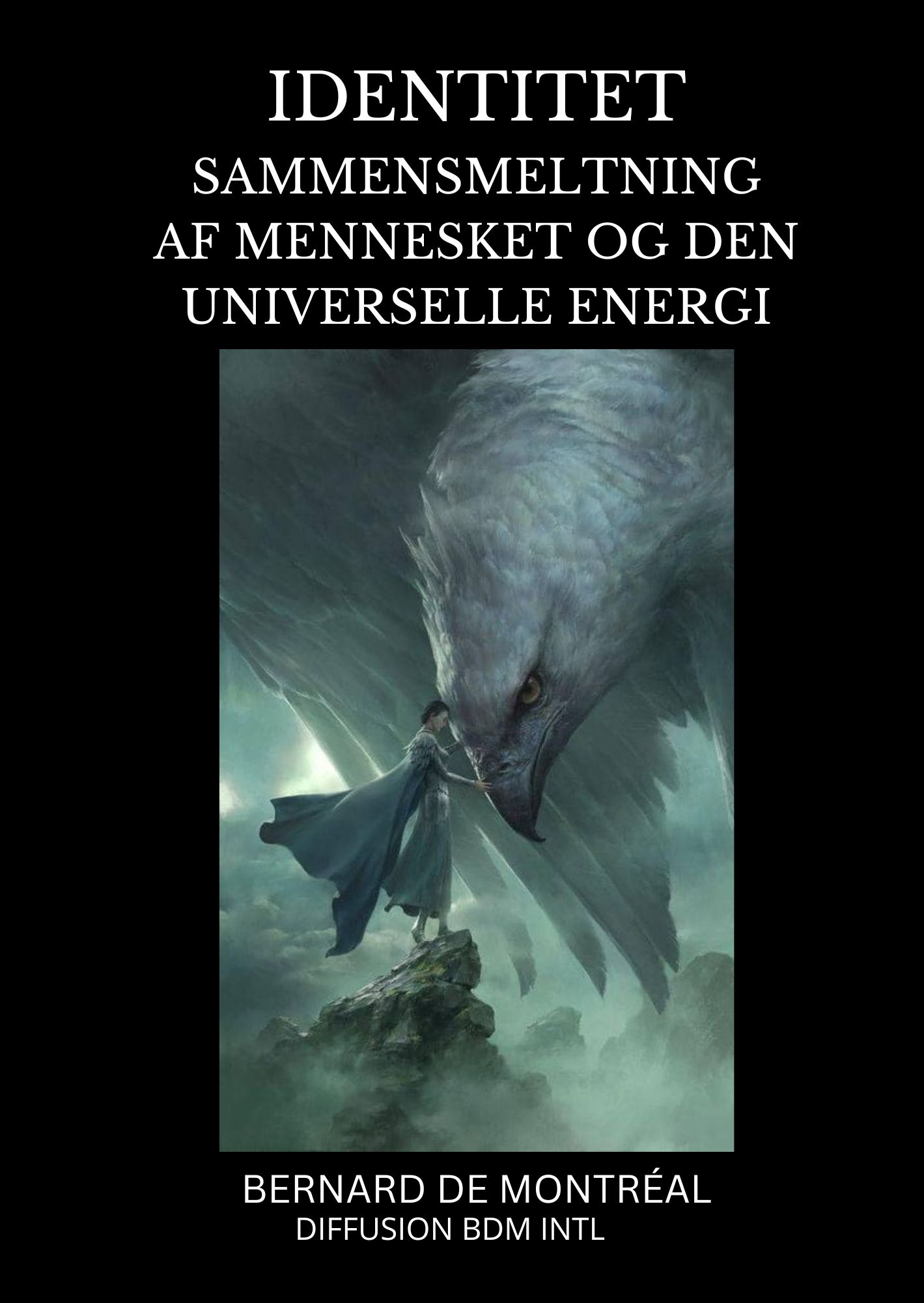 MIDLERTIDIGT FORMATDenne bog er oversat af kunstig intelligens, men ikke kontrolleret af en person.  Hvis du ønsker at bidrage ved at gennemgå denne bog, bedes du kontakte os. Hjemmesidens forside: http://diffusion-bdm-intl.com/Vores e-mail: contact@diffusion-bdm-intl.com Hilsner fra hele holdet hos Diffusion BdM Intl.Pierre Riopel                             19. april 2023INDHOLDSFORTEGNELSE1 - Identitet                                                      2 - Identitetskrise                                             3 - Udvikling af identitet                       4 - Det astrale plan                                               5 - Ånden                                                        6 - Den planetariske indvielses ensomhed                7 - Involution vs. udviklingKAPITEL 1IDENTITET CP036Selvidentitet i forhold til andre er et universelt menneskeligt problem. Og dette problem bliver større, når mennesket lever i et komplekst samfund som det moderne samfund. Identitetsproblemet er egoets livs lidelse, som følger det fra den alder, hvor det ser sig selv i sammenligning med andre.  Men identitetsproblemet er et falsk problem, der opstår, fordi egoet i stedet for at realisere sig selv efter sin egen målestok søger at realisere sig selv i konkurrence med de andre egoer, der i virkeligheden lider af det samme problem som det selv.Mens egoet kigger ud over sit hegn på den andens jord for at beundre dens blomster, ser det ikke, at den anden gør det samme mod sig selv. Identiteten eller identitetskrisen i mennesket i dag er så akut, at den resulterer i et tab af selvtillid, der med tiden udarter til et totalt tab af personlig bevidsthed. Dette er en farlig situation, især hvis egoet i forvejen er karaktersvagt og tilbøjeligt til at være usikkert.Identitetsproblemet, dvs. egoets egenskab ved ikke at se sig selv som værdig i forhold til sig selv, er i virkeligheden et kreativitetsproblem. Men når egoet er kreativt, er identitetsproblemet ikke elimineret, for egoet er aldrig helt tilfreds med sig selv, før det har indset illusionen om sit lavere selv. Så et ego med lav status vil opleve det samme identitetsproblem som et ego med høj status, for sammenligningen mellem det og et andet ego vil kun ændre omfang, men vil altid være til stede, for egoet er altid i stand til at forbedre sig. Og der er ingen ende på de forbedringer, som den selv søger at opnå. Men selvforbedring er et dække, som egoet gemmer sig under for at give sig selv en grund til at leve lykkeligt. Men ved han ikke, at al forbedring allerede er skabt af et begærslegeme?Problemet med identitet skyldes, at mennesket ikke har bevidsthed om reel intelligens. Så længe mennesket lever efter sit intellekt, så længe det kun er støttet i sine meninger af sanseoplevelser, er det vanskeligt for det at erstatte det, som det tror at vide eller forstå, med en absolut intelligensværdi, der ikke er bestemt af egocentriske erfaringer. Så længe mennesket ønsker at manifestere sig selv i livet for at sætte sit præg, lider det under dette ønske. Hvis det lykkes ham at realisere sit ønske, vil en anden skubbe ham tilbage og så videre. Derfor er enhver form for nederlag for mennesket en identitetskrise af en eller anden art, uanset hvilken status det har, for identitetsproblemet er ikke et problem med succes, men et problem med bevidsthed, dvs. et problem med reel intelligens.Det menneske, der i løbet af sit liv opdager, at den virkelige intelligens går forud for intellektet, begynder allerede at lide mindre under identitetsproblemet, selv om han stadig kan lide under en mangel på reel kreativitet, der svarer til det, han føler, han kan manifestere. Først når hans identitet er i overensstemmelse med den livsstil, der passer ham, vil han indse, at kreativitet kan antage et utal af former, og at ethvert menneske har en form for kreativitet, der passer til ham mentalt. Og fra denne form kan han leve i fuldkommen harmoni på sit begærlegemes og sin kreative intelligens plan.At være kreativ betyder ikke at ændre verden, men at gøre tingene på en måde, der er perfekt for en selv, så den indre verden bliver eksternaliseret. Det er sådan, verden forandrer sig: altid indefra og ud, aldrig omvendt. Det supermentale væsen begynder at blive klar over identitetsproblemet. Han ser, at det, han er, stadig er lidt af det, han var. Men han ser også, at efterhånden som hans kroppe ændrer sig, vokser hans bevidsthed, og identitetsproblemet forsvinder langsomt på overfladen af det, der tidligere var det ubevidste ego.Den gradvise eliminering af identitetsproblemet i det kirurgiske væsen gør det muligt for ham at leve sit liv, som han virkelig ser det, og at blive bedre og bedre i sin hud. Der er intet i mennesket, der er så vanskeligt, at det lider under identitet. For han lider af illusoriske former, dvs. af årsager, som han selv skaber, netop fordi han ikke er intelligent, dvs. bevidst om den skabende intelligens i sig selv. En af siderne af identiteten er skam i nogle tilfælde, forlegenhed i andre tilfælde, usikkerhed i de fleste tilfælde. Hvorfor skulle en mand med god karakter opleve skam, når det kun er den sociale refleksion over hans sind, der er fanget i den sociale tankes net? Det samme gælder for den forlegenhed, der kommer af egoets manglende evne til at slippe af med det, som andre måske tænker med det samme. Hvis det selvbevidste ego kunne slippe af med, hvad andre måtte tænke, ville dets ubehag forsvinde, og det ville hurtigere kunne få adgang til sin virkelige identitet, dvs. den sindstilstand, der får et menneske til altid at se sig selv i lyset af sin egen dag. Identitetsproblemet skyldes, at mennesket ikke er centreret. Og dette fravær mindsker intelligensens gennemslagskraft, hvilket gør mennesket til en slave af sit intellekt, den del af det selv, som ikke kender sindets love eller sindets mekanismer. Så mennesket, der er overladt til sin egen erfaring, mangler lys i sin intelligens og er tvunget til at acceptere andres mening om menneskets natur. Hvis mennesket stiller spørgsmålstegn ved sig selv, hvordan er det så muligt for et andet menneske at oplyse det, hvis dette andet menneske befinder sig i samme situation som det selv? Men mennesket er ikke klar over dette, og hans identitetsproblem forværres i takt med det pres, som begivenhederne udøver på egoet. Egoet i sindet er ubestrideligt fanget af sin tankegang, som ikke er tilpasset dets virkelige intelligens. Og denne tankegang er i modstrid med intelligensens virkelighed, for hvis han f.eks. opfattede sin intelligens virkelighed gennem sin intuition, ville han være den første til at afvise dens virkelighed, for intellektet har ingen tillid til intuitionen, det anser den for en irrationel del af sig selv.  Og eftersom intellektet er rationelt eller angiveligt rationelt, er alt, der er i modstrid med det, ikke værd at anerkende som intelligens. Alligevel er intuitionen faktisk en manifestation af ægte intelligens, men denne manifestation er stadig for svag til, at egoet kan forstå dens betydning og intelligens. Den trækker sig så tilbage i sin rationalitet og mister muligheden for at opdage sindets subtile mekanismer, som kan kaste lys over dens identitetsproblem. Men identitetsproblemet må forblive hos mennesket, indtil intellektet har givet slip, og egoet har indstillet sig på sig selv, internt. Hvis egoet bliver gjort opmærksom på den virkelige intelligens' natur og form i dets indre, tilpasser det sig gradvist og skaber sig et hjem i denne intelligens. Med tiden går det mere og mere regelmæssigt derhen, og dets identitetsproblem forsvinder, for det indser, at alt det, som det troede om sig selv, kun var en psykologisk og mental forvrængning af dets virkelige intelligens, som ikke var i stand til at gå ud over de høje mure af dets ræsonnementer.I et komplekst samfund, som vi kender det, er det kun egoets indre styrke, dets virkelige intelligens, der kan hæve det op over meningsudvekslingerne og sætte det på sin sande identitets klippe. Og jo mere samfundet går i opløsning, jo mere dets traditionelle værdier bryder sammen, jo mere er egoet i fortabelse, for det har ikke længere det formelle sociale stillads at stå på over for det moderne livs stadig mere forvirrende fænomen.Men egoet er ikke altid parat til at lytte til dem, der kan give det de vigtige nøgler til at forstå sit eget mysterium. For allerede dets psykologiske deformation får det til at sætte spørgsmålstegn ved alt, der ikke er i overensstemmelse med dets subjektive tankegang. Det er derfor, at egoet kun kan bebrejdes for sin afvisning af at se længere, men det kan gøres opmærksom på, at selv om det ikke kan se længere i dag, vil dets syn i morgen blive udvidet i takt med energiens indtrængningsgrad i det. For det er faktisk ikke egoet, der overvinder sin identitetsmur ved egen kraft, men sjælen, der bringer det gennem lidelse, dvs. gennem indtrængning af sit lys, til at registrere intelligensens vibrationer hinsides intellektet. Og dette vibrationschok bliver begyndelsen på enden.Der er mindre stolte egoer, som åbner sig for virkeligheden, fordi en form for ydmyghed allerede gør dem modtagelige for deres eget lys. På den anden side er der egoer, der er for stolte til at lade dette lys passere igennem, dette tynde net. Og det er disse egoer, der er mest tilbøjelige til at opleve store vendepunkter, store tilbageslag, der lammer dem og gør dem mere realistiske. Identitetskrisen er identificeret med menneskets umodenhed. Sand identitet viser udviklingen af ægte modenhed. Sjælen er uafhængig af egoet i sine handlinger, og egoet er frit stillet til at gøre det, så længe det ikke gør sig gældende i egoet. Det er dette øjeblik, som egoet ikke kender. Og når det gør det, opdager det, at dets forfængelighed, dets stolthed, dets forelskelse i sig selv, i dets idéer, brister som et æg under pres. Sjælens lidelse har sine årsager, som egoet ikke kan forstå i første omgang, men som det heller ikke kan undgå at opleve. Det er sjælen, der arbejder. Det er på tide, at den går fra et stadium til et andet. Det identitetsproblem, som han oplevede i begyndelsen, bliver omorienteret, og hans stolthed falder sammen som en leg for et barn. Uanset om egoet er mere eller mindre stolt, så er det hele en følge af usikkerhed. Ofte møder man såkaldte "solide", "stærke" egoer, for hvem virkeligheden er ren fantasi; det er disse egoer, der lider mest under den påvirkning af deres identitet, når sjælen får det mentale og følelsesmæssige til at vibrere under pres fra livsbegivenheder, som egoet ikke længere kan kontrollere.Det er her, under disse vanskelige oplevelser, at egoet begynder at se sig selv i det sande lys af sin svaghed. Det er her, han ser, at sikkerheden i hans falske identitet, hvor hans intellektets stolthed var altafgørende, brister under lysets vibrationstryk. Man siger så, at han forandrer sig, at han ikke længere er den samme, eller at han lider. Og dette er kun begyndelsen, for når sjælen begynder at bryde igennem væggene af den falske identitet, stopper den ikke sit arbejde. For tiden er inde til at bevidstheden, den sande intelligens, vilje og kærlighed skal ned i mennesket. Egoet, som føler sig stærkt i sin falske identitet, føler sig svagt som et rør, når vibrationschokket mærkes. Og først senere genvinder den sin styrke, sjælens styrke, og ikke begærlegemets falske magt over den form, der nærer følelserne og det lavere sind.Menneskets identitetskrise svarer til egoets modstand mod sjælens lys. Denne korrespondance forårsager lidelse i egoets liv i forhold til denne modstand. Og al modstand registreres, selv om den opfattes psykologisk eller symbolsk eller filosofisk af egoet. For sjælen er alt energi i mennesket, men for mennesket er alt symbol. Det er derfor, mennesket har så svært ved at se, fordi det, det vil se, når det først er fri af disse former, vil være gennem vibrationer og ikke gennem symbolet på formen. Det er derfor, man siger, at virkeligheden ikke forstås gennem form, men kendes gennem vibrationer, som genererer og skaber form for at udtrykke sig selv. Identitetsproblemet fremkalder altid et overskud af symbologi, dvs. af subjektive tankeformer i mennesket. Dette overskud falder på et givet tidspunkt sammen med sjælens bestræbelser på at komme i kontakt med egoet gennem tankeformens symbol, for det er dens eneste måde at udvikle det i sindet på. Egoet indser, uden at forstå de dybe årsager, at det forsøger at placere sig selv i forhold til sig selv. Men da han stadig er en fange af sine tankeformer, af sine følelser, tror han, at han er i sin bevægelse, i sin bevægelse!  Det vil sige, at han mener, at denne forskningsproces kun stammer fra ham selv. Og dette er dets akilleshæl, for egoet befinder sig i illusionen om sandhed og løgn, i illusionen om den frie vilje.Når sjælens energi trænger ind og bryder igennem barrieren af falsk identitet, indser egoet, at det ikke længere handler om at have ret, men om at få adgang til sin virkelige intelligens. Derefter begynder den at forstå. Og det, han forstår, bliver ikke forstået af dem, der ikke er af samme intelligens, uanset hvor velmenende de end måtte være. For alt er uden for symbolet, alt er vibrerende. Identitetsproblemet er utænkeligt, når egoet og sjælen tilpasser sig hinanden, for egoet trækker ikke længere virkelighedens "tæppe" fra sin side, mens sjælen arbejder fra den anden side. Der er en korrespondance mellem de to, og det er personligheden, der er modtageren. For personligheden er altid et offer for kløften mellem sjælen og egoet. Så længe identitetsproblemet eksisterer i mennesket, kan det ikke være lykkeligt. For der er splittelse i hans liv, selv om hans materielle liv på overfladen ser ud til at gå godt. Det kan kun gå rigtig godt i forhold til hans enhed. Det moderne menneskes identitetskrise er kun gavnlig for dem, der allerede har lidt nok modgang til at vække et stort ønske om balance i dem. Men dette ønske om balance kan kun realiseres fuldt ud, når egoet har lagt sine torturinstrumenter fra sig for at manipulere sjælens fine energi. På det område af menneskelivet, hvor der er stor spiritualitet, kan identitetskrisen være lige så akut, hvis ikke mere akut, end hvor man ikke møder denne store følsomhed hos egoet over for det indre noget, som ubønhørligt skubber det mod en spiritualitet, der bliver større og større, mere og mere eftertragtet og i sidste ende mere og mere ufuldkommen. De, der tilhører denne kategori af menneskehed, må se, at alle former, selv de højeste og smukkeste, slører sjælens sande ansigt, for sjælen er ikke på egoets plan; den ser uendeligt, og når egoet bliver alt for knyttet til formen, selv den åndelige form, forstyrrer det den kosmiske energi, som skal passere gennem sjælen og hæve vibrationshastigheden i alle menneskets lavere principper, så det kan blive herre over livet. Når det supramentale menneske er herre over livet, behøver det ikke længere at blive åndeligt tiltrukket til sjælsplanet, for det er sjælen, hans energi, der stiger ned til ham og overfører sin lyskraft.Menneskets åndelige identitet er en tilstedeværelse i mennesket i form af sjælsenergi. Men denne energi har ingen transmutationskraft, selv om den har magt til at forvandle personligheden. Men personlighedens forvandling alene er ikke nok, for den er det sidste aspekt af mennesket. Og så længe egoet ikke også er forenet med sjælen, kan den åndelige personlighed let føre mennesket til en hurtig omvendelse af dets moral i en sådan grad, at enhver mangel på ligevægt i det mentale og følelsesmæssige kan føre det til en akut spirituel krise, religiøs fanatisme.Således kan selv det voldsomt åndelige menneske skade sig selv og samfundet. For fanatismen er en åndelig sygdom, og de, der bliver ofre for den, kan let, på grund af deres særlige udnyttelse af den åndelige form, skabe en tiltrækning hos andre, der er stærk nok til at gøre dem til store troende, dvs. nye slaver af formen, som fanatismen hæver til den piedestal, som kun den åndeligt syge kan holde, hvis han får hjælp af den underdanige tro hos dem, der er lige så uvidende som han, men mere ufølsomme over for denne form for sygdom.Flere og flere mennesker, uden at blive fanatisk spirituelle, bliver for imponerede af deres spiritualitet og kender ikke dens grænser, dvs. formens illusioner. Før eller senere ser de tilbage og ser, at de har været ofre for illusionen om deres åndelighed. Så de kaster sig ind i en anden åndelig form, og dette cirkus kan fortsætte i mange år, indtil de en dag, når de bliver væmmede af illusionen, kommer ud af den for altid og indser, at bevidsthed er hinsides form. De har mulighed for at gå ud over formens grænser og endelig opdage det højere sinds store love.Den åndelige identitetskrise er ikke længere mulig for dem på dette tidspunkt. For de ved fra deres egen erfaring, at alt tjener sjælens erfaring mod egoet, indtil den dag, hvor egoet træder ud af erfaringens nødvendighed for kun at kende den supramentale bevidsthed i sig selv. Den åndelige identitetskrise bliver mere og mere den moderne tids krise. For mennesket kan ikke længere leve af teknologi og videnskab alene. Han har brug for noget andet, der er tættere på ham, og det kan videnskaben ikke give ham. Men det kan den gamle ortodokse form for religion heller ikke.  Han begiver sig derfor ud på et utal af åndelige eller esoterisk-spirituelle eventyr med den faste hensigt at finde det, han leder efter, eller det, han ønsker at finde, men som han ikke ved præcist. Derefter fører hans erfaring ham til grænserne af alle sekter, alle filosofiske eller esoteriske skoler, og igen opdager han, hvis han er mere intelligent end gennemsnittet, at der er grænser der, hvor han troede, han ville finde svar.Til sidst er han alene, og hans åndelige identitetskrise bliver mere og mere uudholdelig. Indtil den dag han opdager, at alt i ham er intelligens, vilje og kærlighed, men at han endnu ikke kender lovene tilstrækkeligt til at opdage den mekanisme, der er skjult og tilsløret for øjnene af det menneske, der søger. Sikke en overraskelse han oplever! Når han indser, at det, han søgte under sin krise, kun var en sjælens mekanisme i ham, som skulle få ham til at bevæge sig fremad, så han kunne vågne op til sig selv, det vil sige til hende.Og når denne fase endelig er begyndt, afspiritualiserer mennesket, menneskets ego, og begynder at forstå karakteren af den supramentale intelligens i sig selv, som er ved at vågne, og får det til at erkende illusionen hos alle mennesker, der søger uden for sig selv med de bedste intentioner i verden, og som endnu ikke har indset, at alt dette er en del af sjælens oplevelse, som bruger egoet til at forberede det til at komme i vibrerende kontakt med den.Mennesket er ikke længere i kontakt med sit væsens virkelighed. Og dette tab af kontakt er så udbredt på kloden, at Jorden er et skib fyldt med gale mennesker, som ikke ved, hvor skibet er på vej hen. De ledes af usynlige kræfter, og ingen har nogen idé om disse kræfters oprindelse eller om deres hensigter.  Mennesket har været adskilt fra det usynlige i så mange århundreder, at det helt har mistet virkelighedsbegrebet. Og dette tab af bevidsthed er årsagen til væggen af hans eksistentielle problem: identitet. Og alligevel er løsningen så tæt på ham og samtidig så langt væk. Hvis bare han kunne lytte til det, han ikke ønsker at høre. Han har kun ordkrig og idékampen tilbage. Hvilket menneske kan være selvtilstrækkeligt, hvis det ikke indser, at en del af det er stort, mens en anden del er begrænset af dets sanser, og at de to dele kan forenes? Hvis mennesket nogensinde kunne indse, at ingen udenfor det selv kan gøre det for det, og at det kun er det selv, der kan gøre det for sig selv... Men det er bange for at leve for sig selv, fordi det frygter, hvad andre vil sige om det... Stakkels mand! Menneskene er væsener, der konstant taber kampen mod illusionen, for det er dem, der holder den levende og magtfuld. Hver enkelt frygter at ødelægge det, der skader ham. Et sandt mareridt! Og det værste er endnu ikke kommet! For mennesket i det tyvende århundrede vil se væsener komme ned til ham, som bevæger sig mellem stjernerne, og som engang var guder for ham.Problemet med den personlige identitet fortsætter på planetarisk plan. Da dette problem skyldes manglen på forbindelse mellem det lavere og det højere sind, mærkes dets virkning både på verdensplan og på det personlige plan, for kun det højere sind kan forklare mennesket de store mysterier om dets planet og dets gamle guder. Så længe disse guder er en del af den gamle historie, er mennesket ikke bekymret. Men da de samme væsener vender tilbage og giver sig til kende i et moderne lys, giver det et chok på verdensplan genlyd, og mennesket, som ikke har opdaget sin sande identitet, befinder sig i klemme mellem sin falske identitet - og hvad det tænker og tror - og det cykliske fænomen.Hvis hans sind er åbent for erfaring, og han fra den virkelige intelligens i ham modtager den nødvendige information om et af de mest foruroligende fænomener for en planet, som han ikke kender, og som han ikke kender, oplever mennesket ikke en planetarisk identitetskrise, fordi han allerede har løst den personlige identitetskrise i sig selv. Da menneskeheden hurtigt nærmer sig et vendepunkt i historien og livet, må individualiteten, dvs. det stadig mere fuldkomne forhold mellem mennesket og kosmos, etableres, for det er fra den virkelige individualitet, at den vibration, der findes i mennesket, som har opdaget sin sande identitet, manifesterer sig. Og så længe denne virkelige identitet ikke er stabiliseret, er individualiteten ikke fuldt ud opnået, og man kan ikke sige, at mennesket er "modent", det vil sige i stand til at se enhver personlig begivenhed eller verdensbegivenhed i øjnene uden at blive forstyrret, fordi det allerede kender til den og kender årsagen til den.Når vi taler om identitetskrise generelt, taler vi om det på en psykologisk måde, i den forstand at vi forsøger at definere forholdet mellem mennesket og samfundet. Men identitetskrisen går meget længere end det. Det er ikke længere det sociale menneske, der bliver målestokken, den normalitet, som vi skal opnå. Tværtimod skal normaliteten omsættes, dvs. omplaceres i forhold til en selv.Når mennesket begynder at indse, at dets virkelige identitet er højere end det normale menneskes normale identitet i parentes, indser det to ting. For det første, at det, der bekymrer det normale menneske, ikke længere bekymrer det, og at det, der forstyrrer en sub-normal planet, i parentes, er normalt. Så bliver fænomenet reel identitet, set fra dette perspektiv, stadig vigtigere, for det bestemmer, hvilket menneske der kan overvinde det normale eller ubevidste menneskes normale eller ubevidste svagheder, og det bestemmer desuden, at det menneske, der ikke længere er normalt - dvs. i det omfang, det er et ubevidst og relativt afbalanceret menneske - kan modstå et pres af planetarisk karakter, der truer med at forstyrre et normalt væsen og ødelægge en kultur, der har skabt et sådant menneske. Et menneske, der har opdaget sin virkelige identitet, er uden tvivl hævet over alle former for psykologiske oplevelser, der kan forstyrre et menneske, som blot er et produkt af sin kultur, og som kun lever efter sin kulturs værdier. En kultur er nemlig et meget tyndt og skrøbeligt stof, når ydre begivenheder kommer til at forstyrre den, dvs. omdefinere den i forhold til en virkelighed, som den ikke kender, eller som den helt ignorerer. Dette er faren for mennesket ved fænomenet uopklaret identitet.For hvis han ikke opdager sin sande identitet, vil han være følelsesmæssigt og mentalt slavebundet af den sociale psykologi og af sine naturlige reaktioner, når begivenhederne i slutningen af cyklussen forstyrrer hans normale udviklingsforløb. Det er her, at mennesket skal frigøres fra socio-individuelle reaktioner, så det kan opleve på en universel måde at forstå. Kun den virkelige identitet svarer til det virkelige menneske og den virkelige intelligens. Kun den virkelige identitet kan fortolke kosmiske begivenheder uden problemer, i overensstemmelse med en intelligens, der er løsrevet fra menneskets begrænsende følelser. Problemet med menneskets identitetskrise er i langt højere grad et livsproblem end et simpelt psykologisk problem. De psykologiske kategorier, som mennesket søger at forstå i sin søgen efter sig selv, passer ikke længere til det menneske, der opdager sin sande identitet, for han har ikke længere den samme interesse for livet, som han havde, da han kæmpede med sig selv. Efter at hans virkelige identitet har fyldt alle hjørner af hans væsen, står han over for et selv, der befinder sig i en anden dimension af hans sind, en dimension eller et energiplan, der ikke kan associeres ved efterligning, fordi det er helt uafhængigt af de psykologiske kategorier, der er dannet af de følelsesmæssige og mentale strukturer i det ubevidste menneske uden virkelig identitet.Fænomenet identitetskrise er en lidelse for mennesket, fordi det aldrig kan være helt lykkeligt i sig selv, med sig selv, som det hele tiden søger. For ham er det at være lykkelig en oplevelse, som han ønsker at leve permanent. Men han er ikke klar over, at for at være det, han kalder "lykkelig", skal han have det godt med sig selv, dvs. han skal kunne føle sig i perfekt indre harmoni uden at omverdenen forstyrrer denne harmoni. Han indser ikke, at livet ikke adskiller sig selv, før han har den indre kraft til at gennembryde den baggrund, der giver det sin farve. En mand, der har opdaget sin sande identitet, lever ikke længere det samme liv som før. Farverne har ændret sig, livet har ikke længere den samme tiltrækningskraft, det er anderledes på alle måder. For det adskiller sig fra det øvrige tidligere liv ved, at det er det virkelige individ, der bestemmer sine muligheder, i stedet for at disse er kategorisk pålagt ham af den kultur, som han er forankret i. Livet for det menneske, der har opdaget sin identitet, repræsenterer en kontinuitet, der er tabt i tiden og ikke længere har en grænse, dvs. en ende. Denne erkendelse er allerede til stede i livets måde at leve på og i livets kreativitet. Så længe mennesket lider under identitet, så længe det ikke har kontakt med den virkelige intelligens i sig selv, kan det kun forsørge sig selv. Når han er i lyset, behøver han ikke længere at sørge for sig selv, for han kender allerede ved vibrationer sin livsform, og denne viden gør ham i stand til at generere den kreative energi, der er nødvendig for hans behov. Den psykologiske overlevelseskategori forsvinder og erstattes af en kreativ energi, der anvender alle menneskets ressourcer og stiller dem til rådighed for dets velfærd. For at mennesket kan overvinde sit identitetsproblem, må der ske et skift af værdier fra det psykologiske plan til den rene intelligens' plan i det. Mens psykologiske værdier bidrager til hans krise, fordi de er begrænset til hans sanser, til hans intellekt, som fortolker det sanselige materiale, har han brug for en målestok, som ikke er underlagt hans intellekts godkendelse. Det er her, at der for første gang opstår en slags modstand i ham mod noget, der trænger ind i ham, og som han ikke kan forhindre i sin bevægelse. Når bevægelsen er begyndt, er det lyset fra den intelligens, som er uafhængig af egoet og dets chimærer. Det er her, at forskydningen i værdierne begynder at blive følt, hvilket resulterer i en indre lidelse, der er tilstrækkelig til at få lysets intelligens til at trænge ind i overensstemmelse med det, som det vågnende menneske skal opleve.Skiftet i værdierne sker kun gradvist for at give egoet mulighed for at opretholde en vis balance. Men med tiden dannes der en ny balance, og egoet er ikke længere normalt, socialt set; det er bevidst. Det vil sige, at det gennemskuer illusionen om form og norm og bliver mere og mere individualiseret for at hæve vibrationen i dets subtile legemer, som dets virkelige individualitet og identitet vil være baseret på. Skiftet i værdier er i virkeligheden et sammenbrud af værdier, men vi kalder det et "skift", fordi de ændringer, der finder sted, svarer til en vibrerende kraft, der forandrer måden at se på, så tankegangen kan tilpasse sig intelligensen fra et højere center i mennesket. Så længe egoet ikke har været vidne til dette vibrationskollaps, fortsætter det med at opretholde de tankekategorier og symboler, som udgør væggene i dets falske identitet. Men så snart disse mure begynder at blive svækket, svarer forskydningen i værdierne til en dybtgående ændring, som egoet ikke kan rationalisere. Og da det ikke kan rationaliseres af egoet, bliver det endelig ramt af lyset, dvs. det bliver endelig forbundet med det på en permanent og voksende måde. Hans liv ændrer sig således i cyklusser, og snart lever han ikke længere i begrænsninger, men i potentialer. Hans identitet defineres mere og mere i forhold til den, i stedet for i forhold til hans subjektive ønsker.  Og han begynder at indse, hvad "det virkelige og objektive selv" betyder. Når han indser det virkelige og objektive selv, ser han udmærket, at dette selv er ham selv plus noget andet inde i ham selv, som han ikke ser, men som han føler er der et sted inde i ham. Noget intelligent, permanent og konstant tilstedeværende. Noget, der ser gennem sine øjne og fortolker verden, som den er, og ikke som egoet så den før. Vi siger ikke længere, at dette menneske er "mentalt", vi siger, at det er "supramentalt", det vil sige, at det ikke længere behøver at tænke for at vide. At lide af identitet er så langt fra ham, fra hans erfaring, at han bliver overrasket, når han ser tilbage i sin fortid og ser, hvad han er nu, og sammenligner det med det, han var.KAPITEL 2IDENTITETSKRISE CP 033Det moderne menneskes identitetsproblem er så langt fremme, at det har skabt en global krise, som aldrig tidligere er registreret i menneskehedens annaler. Identitetsproblemet er ikke kun et personligt problem, det er også et globalt problem. På globalt plan forstærkes dette problem i takt med civilisationens destruktive kraft. Jo mere civilisationen tenderer mod afgrunden, jo mere skaber den til gengæld en manglende evne hos mennesket til at placere sig selv kreativt i forhold til sig selv. For tabet af civilisatoriske værdier skaber i ham en form for fortvivlelse, der "afskærer" ham (skærer ham af) fra den engang frugtbare jord, fra sit folk, fra sin nation og kaster ham alene ud i et kaos, hvor han som menneske ikke længere har nogen reel grund til at værdsætte livet, fordi det ikke længere er sundt som helhed, dvs. i en afbalanceret psykologisk ramme.Det er her, at identitetskrisen forstærkes og gør mennesket til slave af alle de ydre påvirkninger, som det psykologisk set ikke kan undgå, fordi det ikke længere har tilstrækkelig intelligens og vilje. Derefter ser vi det menneskelige drama. Menneskets slaveri af mennesket og den gradvise opløsning af personligheden. På individuel skala er problemet begrænset til personlige lidelser; på global skala har problemet ikke længere nogen "begrænsninger", og en udslettelseskrig bliver mere sandsynlig end en fredsperiode. Men da vi er interesseret i mennesket som individ, søger vi at definere arten af de mekanismer, der kan fjerne det fra den enorme tidevandsbølge, der truer med at suge det ned i afgrunden af en civilisation, hvis rev allerede er begyndt at gennembore det moderne livs overflade.Mennesket skal have løst identitetsproblemet fuldstændigt, før det kan leve et fuldt og behageligt liv. Så længe individet søger at finde sig selv, eller at finde sin position i forhold til samfundet eller andre mennesker, i stedet for i forhold til sig selv, i dette samfund, er det ikke i stand til at leve af disse skabende og regenererende kræfter, for disse kræfter skal gennemtrænge det net, der adskiller det fra sig selv, før det kan bruge dem og dermed leve et liv, der er sig selv værdigt.Menneskets sande individualitet stammer fra den kamp, som det kan føre i sig selv for at erobre sit sande selv, sit sande ego, dvs. det ego, der er ubesmittet af de uhørte ydre påvirkninger, som ikke er mærkbare for den, der ikke forstår og indser menneskets natur. Menneskets ego skal styrkes indvendigt og ikke fodres udadtil. Fra denne indre styrke udspringer den skabende kraft og de regenererende kræfter, som han har brug for for at blive rask. Menneskets identitet, dets sande identitet, er en perfekt sammensætning af det, som det er, dvs. det, som det opfatter og forstår gennem det højere sind. Der er ingen anden udvej for mennesket, da denne udvej er forbundet med det universelle i mennesket. Og det er fra det universelle, at han skal lære at leve, ikke fra samfundet. Det er her, problemet med identitet ligger. Mennesket er så forvirret af sine ideer, at hans identitet bliver mere og mere sløret, efterhånden som han producerer nye ideer, hvis intelligens er for ufuldkommen til at opfylde hans dybeste behov. Når mennesket begynder at leve med intelligens, fri for rent sociale ideer, begynder hans sind at fungere på en ny måde, og gradvist ændrer livet i ham sig, og hans kreative intelligens ændrer hans ydre adfærd, så identitetsproblemet forsvinder. Hans sande individualitet tager form, og mennesket opdager, at det i virkeligheden er alt det, det har været, alt det, det har følt, men nægtet at indse. For egoet foretrak at leve efter vaner frem for efter ren, dvs. øjeblikkelig intelligens og vilje. Problemet med identitet falder sammen med manglen på virkelig, dvs. supramental, intelligens, og denne mangel på intelligens opstår af manglen på virkelig vilje. Så snart disse to kræfter i mennesket bliver aktive, forsvinder egoets underlegenhed og giver plads til en egoisk bevidsthed, hvis centrum er over egoets lavere mentale bevidsthed, hvilket befrier sidstnævnte fra selvværdighedens åg og skaber menneskets fred i sig selv.Så længe egoet - som er alene om at stå over for de mange aspekter af livet, som sjælen har skabt for sin udvikling - ikke har forstået vigtigheden af at sikre sig selv i sjælens intelligens, vil den falske sikkerhed, som det kan skabe i sit ubevidste sind, vende sig imod det, for intet menneske kan være permanent lykkeligt, hvis det ikke er virkelig intelligent og virkelig villigt. For livet vil med tiden tage den falske støtte fra ham, som han har brugt til at leve det.Livet er kun menneskets ven, når det har lært at tæmme det, som man tæmmer et vildt dyr. Og det er i løbet af denne læretid, at mennesket lærer en af livets store hemmeligheder: at det ønsker at blive tæmmet, at blive underlagt, så det kan tjene mennesket i stedet for at mennesket tjener det. Det er lysets formål at stå i menneskets tjeneste, hvilket vi passende kalder "evolution".Men mennesket forstår det ikke, og det ved heller ikke, at det er sådan, for det har aldrig talt med lyset, intelligensen og livet i sig. Han har aldrig forstået det. Derfor er hans evige identitetskrise og eksistentielle lidelser. Naturligvis er mennesket ikke klar over, at livet ikke er tæmmet i overensstemmelse med dets fornuft, men i overensstemmelse med udviklingen af dets virkelige intelligens og vilje. Og disse to principper vokser i ham med tiden, det vil sige i løbet af kampen, indtil han er blevet den totale og ubetingede sejrherre. Så længe mennesket lider under identitet, er det fordi det ikke forstår noget væsentligt i sig selv, fordi det ikke har tilstrækkelig reel intelligens. Kun tiden kan afhjælpe denne situation. Men tiden er først til menneskets fordel, når det er begyndt at indse sit egos sande ansigt. Og dette ansigt træder kun frem på en slående måde, når han lider af identitet, når han er på jagt efter identitet. Men denne lidelse skal ophøre, ellers kan han ikke leve sit liv fuldt ud. Lige så meget som tilværelsen er en konstant række af forstyrrelser, lige så meget er det virkelige liv en vedvarende ro, både på det materielle plan og i æteren. Men livet skal fuldkommengøres på det materielle plan, før mennesket går over i æteren, det vil sige, at den universelle intelligens og vilje skal gøres bevidst, kanaliseres gennem egoet, før mennesket fortsætter med at leve i en dimension parallelt med materien. Men det er ikke de kontinuerlige og uendelige livsstadier, der interesserer os her i øjeblikket, men det materielle liv i en materiel civilisation. Det er ikke planet eller planets tæthed, der er menneskets hindring, men dets ego, der forstyrres af kræfter, hvis indflydelse det ikke kan se på sig selv, og som krænker dets sande identitet, dets sande selv. Men mennesket har ingen undskyldning, for mennesket ved i dag, at der er mere i det, end det kan indse. Hele spillet er for ham, og hele spillet er i ham. Behovet for at leve i overensstemmelse med lovene i en kosmisk psykologi, dvs. en psykologi, der er helt og aldeles uafhængig af det menneskelige sanseapparat, vil blive mere og mere indlysende for det identitetslidende menneske, efterhånden som de fremtidige begivenheder i det jordiske materielle liv bliver mere og mere uudholdelige for en materialistisk og planetarisk psykologi. Ved slutningen af denne generation vil mennesket få brug for en indre intelligens, som ikke kan leveres af dets intellekt, for det vil blive rystet i sine grundvolde, for den tid kommer, hvor der på Jorden vil komme væsener, som ikke er af vores race, men som er vores overlegen i intelligens og kraft. Kun menneskets indre, universelle kosmiske intelligens vil være i stand til at løse denne moderne tids gåde, som intellektet stolt har skubbet tilbage til grænserne for det ukendelige, det ukendte eller science fiction. Men mennesket lærer kun af erfaring, når det ikke er i intelligens. Denne form for læring kan være meget smertefuld for mennesket og dets falske identitet. Det er bedre at vide det end at omkomme i det vanvid, som sådanne begivenheder forårsager hos primitive racer. Problemet med identitet svarer til fraværet af intelligens og er proportionalt med manglen på lys, der oplyser egoet. Jo mere egoet er i lyset, i intelligens, jo mindre lider det af identitet, og jo mere magtfuldt er det i verden, dvs. det er virkelig kreativt i sit liv. Vi skal sikre os, at vi forstår, hvad "kreativitet" betyder. Alt, hvad der fører mennesket og dets civilisation mod harmoni, er kreativt. Selv menneskets konstruktive intelligens er underlagt dette grundlæggende princip for liv og intelligens. Hvis mennesket konstruerer en videnskab, der skaber disharmoni, er denne intelligens ikke kreativ, den kommer ikke fra sjælen, men fra de lavere planer. Derfor er mennesket, hvis intelligens er yderst konstruktiv, ikke immun over for identitetsproblemet. Så længe mennesket ikke har overvundet identitetsproblemet, vil det forblive overbevist om, at dets natur er underlagt den livsform, som planeten tilbyder det, dvs. en livsform, der er rent materiel, afbrudt og begrænset af tid, dvs. døden. Menneskets bestræbelser på at finde sin identitet er et enormt spild af energi, for hans mentale og følelsesmæssige centre forsinker passagen af kreativ energi ind i hans to livscentre. Mens hans intelligens og følelsesmæssige centre burde bruges af de kreative kræfter, er de blevet menneskets egocentriske støtte og forsyner ham med de lavere energier, som er kernen i hans identitetsproblem. De kreative kræfter skal frit kunne strømme ind i disse centre i mennesket, uden at egoet blander sig i subjektiviteten. For det er egoets subjektivitet, der bringer den kosmiske energis passage ind i mennesket i en vibration, der ikke forringes af emotionalisme eller det lavere sind. Derfor er identitetsproblemet et alvorligt problem, både for den enkelte og for hele planeten. For hverken mennesket eller samfundet udvikler sig i overensstemmelse med de love for harmoni, som de kosmiske kræfter udgør. Så længe evolutionskræfterne ikke skaber vibrationsstød i egoet, lider det under sit identitetsproblem på et personligt plan. Men når disse kosmiske kræfter trænger ind i den planetariske bevidsthed ved at skabe vibrationsstød i hele planetens skala, er mennesket tvunget til at lide under sit identitetsproblem i planetarisk skala. For menneskets love er omstyrtet, og dets ego kan ikke længere rationalisere værdien af dets tilblivelse, for det står over for ødelæggelse ved ild. Kun det menneske, der har opdaget sin virkelige identitet, dvs. som lever ud fra en virkelig intelligens, der oplyser hans ego, kan overleve en sådan brand uden at blive påvirket af den. Tværtimod er hans liv upåvirket, fordi han er i begivenhedernes intelligens og forstår dem, for han ved udmærket godt, at en ny cyklus er ved at blive født, hvor livsbetingelserne vil markere en ny tidsalder, hvor frie mennesker vil leve et frit liv, dvs. intelligent og kreativt, snarere end konstruktivt og destruktivt.Det sted, hvor mennesket oplever sin identitetskrise mest intenst, er i oplevelsen af sin seksualitet. For det er her, at hans lavere menneskelige natur forsøger at dominere hans højere natur gennem de følelser og ideer, han konstruerer for sig selv for at forbedre sig selv. Mennesket er en helhed! Det vil sige, at de universelle kræfter i ham skal harmonisere hele hans væsen. Selv seksualiteten skal leves i overensstemmelse med disse kræfter. Men mennesket er ikke klar over, at selv seksualiteten er påvirket af disse kræfter, og så snart den ikke stemmer overens med hans forestilling om den, forsøger han at rationalisere sin seksualitet. Så lider han under det, og der opstår et identitetsproblem.På samme måde erkender han på kærlighedsområdet ikke virkningen af de skabende kræfter i sit liv og ser ikke, at hele hans væsen kan forvandles af de betingelser, som disse kræfter kan skabe for hans oplevelse. Uden at være klar over deres tilstedeværelse lider han stadig under en identitetskrise, som er alt for velkendt for dem, der har oplevet kærlighedens smerte. I arbejdet står mennesket over for det samme problem, fordi målet, den succes, han har sat sig selv for at værdsætte sig selv som et ego, undslipper ham et eller andet sted i løbet af hans erfaring... Så endnu en identitetskrise. Og hele livet leves på denne måde, uden for den virkelighed, som kun ægte intelligens kan belyse og gøre forståelig. Hvis mennesket skal udvikle en personlighed i overensstemmelse med sit intelligente indre, må det overvinde absurditeterne i den fiktive personlighed. Men hans følelser og intellekt gør det ikke let for ham, for det grundlæggende princip for ethvert væsen krænkes konstant i løbet af hans erfaring: det princip, der dikterer, at ethvert menneske er, hvad det burde være, hvis det ser på sig selv og holder op med at se på andre for at sammenligne sig med dem. Det er naturligvis let at sige, når vi ved det.Men om det er let eller svært at opnå er ikke pointen her, da ethvert menneske, uanset hvem han er, kan forstå det på sin egen skala. Bare fordi noget er let for insideren og svært for den udenforstående, betyder det ikke, at det ikke er tilgængeligt for den udenforstående. Hvis det var tilfældet, ville der ikke være nogen grund til, at den indviede skulle eksistere. Så lad mennesket se på, hvad der gør det "usikkert", mindreværdigt og uegnet, og lad det holde op med at opfatte sig selv i henhold til dette synspunkt. Og lad ham begynde at se sig selv som "sikker" gennem sin virkelige intelligens. Han vil opdage sig selv som et væsen, dvs. han vil ikke lide af identitet. Det er begyndelsen af denne opdagelse, der er vigtig, ikke dens fuldkommenhed, for tiden skaber fuldkommenhed, men tiden venter ikke på mennesket, det er snarere mennesket, der er fange i tiden. Bevidstheden om den psykologiske tomhed er selve målet for det menneske, der ikke lider af identitet, for det supramentale menneske. Denne bevidsthed er, bortset fra intelligensens rolle i den, grundlaget for kosmisk væren, for universel væren, for mennesket befriet fra den identitetskrise, der hindrer de tre universelle principper intelligens, vilje og kærlighed i at fungere.Mennesket kan ikke være fuldt af sig selv og samtidig tomt. En dag må han erstatte det fyldige, som er illusioner af former, og derfor hans identitetskrise, med det tomme, dvs. fraværet af sådanne illusioner, af sådanne former. Men mennesket, der er fyldt med sig selv, frygter tomheden, for det forstår den ikke. Han frygter tomheden, fordi han bliver forstyrret af den, når han mærker den, selv om forstyrrelsen kun er resultatet af den indre rensning af hans mekaniske bevidsthed. Kun tomheden eliminerer for altid problemet med identitet i mennesket, for der er ikke flere former i mennesket, som det kan bruge til at konstruere en falsk identitet.Så længe tomrummet ikke er tilstrækkeligt, forfølger mennesket ubønhørligt et ideal, som han skaber - eller allerede har skabt - af sig selv, for i løbet af årene at opdage, at livet ikke er, som vi ønsker, at det skal være. Selvfølgelig er den ikke det, for vi kender den kun gennem vores illusioner. Derfor er vi konstant skuffede over os selv og livet. Og alligevel er det ikke livets skyld! Det er problemet med mennesket, med dets identitet, som har ødelagt alt.Mennesket lever ansigt til ansigt med den forestilling, det har eller gerne vil have om sig selv. Og denne idé er aldrig det, som han gerne vil have den til at være, fordi den er bygget af følelser. Det følelsesmæssige grundlag er knyttet til den sociale rolle, og den sociale rolle er en psykologisk konstruktion, som han konstruerer i overensstemmelse med det, som omgivelserne tilbyder ham. Hvis omgivelserne er sunde, får konstruktionen en størrelse, der er mere i overensstemmelse med hans ønsker; hvis ikke, bliver konstruktionen lidt efter lidt opløst, som de svage masker i en dårligt strikket uld. Men når der sker noget uforudset i et menneskes liv... Identitetskrisen dukker op igen, og mennesket ved ikke, hvor det skal sætte sit hoved. At leve ud fra intelligens og vilje tvinger mennesket til at overskride det ubevidste ego's og følelsernes psykologiske grænser og til at indarbejde kræfter i sin bevidsthed, der gør ham til et mere og mere "sikkert" væsen, dvs. et væsen, der ikke længere behøver at blive opslugt af alle mulige problemer, der strømmer mod ham, og som han er tvunget til at leve.Da alle menneskets problemer stammer fra dets ubevidsthed, dvs. dets følelsesmæssige manglende evne til at se dem ansigt til ansigt, er det indlysende, at dets falske identitet er det største offer. Og mennesket, der ikke er "sikkert" i sit liv, overfører konstant sit identitetsproblem til sine livsproblemer og tror, at det er problemerne, der er kilden til hans ulykkelighed, når hans ulykkelighed i virkeligheden er et produkt af hans falske identitet, hans svage personlighed, hans følelser.Lad mennesket erkende, at det er på tide, at det gennemtrænger sit intellekt og sine følelser, at det ser nuancerne, farverne, for det net, som det er, kan kun give det problemer i livet. For enhver falsk identitet tager år af et behageligt liv fra den enkelte til fordel for andre, til fordel for hans følelser. For det er helt klart, at mennesket kun kan være lykkeligt, hvis det lever sit liv i overensstemmelse med sig selv i enhver henseende. Og det er tilfældet, når sjælens kræfter i ham tvinger ham til at finde et andet referencepunkt end naboens.Identitetskrise kan ikke eksistere sammen med bevidsthed. Dette er absolut. Og identitetskrisen skal overvindes, for at bevidstheden kan få permanent fodfæste i mennesket. Og bemærk, at bevidsthed betyder virkelig intelligens, vilje og kærlighed. Når mennesket er befriet for den falske intelligens, den falske vilje og den lige så falske subjektive kærlighed, begynder det at leve ud fra sin virkelige identitet, dvs. ud fra lyset i sig selv. Og fra energien fra dette lys forvandler han sine lavere principper for en dag at ændre sin dimension, sit livsplan. Kampen mod sin falske identitet er mærkbar, så snart han bliver klar over, at mennesket først er sig selv, når det har lagt det "sig selv", som det klamrer sig til, til side. Der er ikke to veje i livet, der er kun én: den virkelige. Det sande og det falske er ikke stier, men veje. Den virkelige er en unik vej, fordi alle veje fører til den. Identitetskrisen falder sammen med menneskets tid. Og når mennesket forlader menneskets tid, træder det ind i Supermandens tid. Og denne tid er ikke underlagt egoets love, den er underlagt lovene for lyset i egoet. Og det er lysets love, der skaber den energi i mennesket, som ødelægger dets falske personlighed, dets falske identitet. Det er meget vigtigt at forstå, at det ubevidste menneskes psykologiske krise kommer fra dets psykologiske fravær, dvs. fra dets manglende evne til at forstå, hvad der sker med det, der sker med det i livet. Når mennesket begynder at leve ud fra psykologisk nærvær, begynder det at få et glimt af de forskellige manifestationer af denne energi og at forstå dem. Og det er denne erkendelse, som han lever af, og som får ham til at frigøre sig fra identitetskrisen.  Man kan ikke slippe ud af identitetskrisen, før man er trådt ind i den psykologiske tilstedeværelse, der gør, at man straks indser årsagen til enhver påvirkning, der har tendens til at definere egoet, dvs. at give det subjektivt materiale, som det kan bruge til at farve sit liv og anspore det til identitetskrise.Identitetskrisen er et dække, som lyset ikke kan trænge igennem, for den er standset af følelser og intellekt. Men så snart mennesket begynder at bevæge sig fra det lavere sind til det supramentale, begynder det at se, at alt, hvad det gør, faktisk er sammenfaldende med det, det kan gøre på et givet tidspunkt i sin udvikling. Så snart hans udvikling accelererer, svarer hans evolutionære potentiale til denne psykologiske tilstedeværelse. Og det er fra denne tilstedeværelse, at han egocentrisk frigør sig for at åbne op for sin centriskhed og dermed gradvist svækker sin identitetskrise. Så længe mennesket er utilfreds med sig selv, lider det stadig af identitetskrisen. Når han bevæger sig tilstrækkeligt langt ind i det supramentale, kan hans falske identitet ikke længere skade ham, for han tænker ikke længere "mod" sig selv som tidligere, men "for" sig selv. Og det er det at tænke "for" sig selv, der skaber en energi i ham, som tvinger ham til at modvirke andres indflydelse. I det øjeblik han tænker for sig selv i stedet for for sig selv, bliver egoets refleksion svækket, og sindet styrkes på bekostning af de subjektive følelser, der dyrker den falske identitet. Enhver falsk identitet skaber isolation for den enkelte. Den virkelige identitet, dvs. centriciteten, giver ingen modstand mod omverdenen, da der ikke længere er nogen anstrengelse, men skaber en mur mellem sig selv og omverdenen, som forhindrer denne i at forstyrre individets psykologi. Han er ikke længere forstyrret og lider ikke længere af identitetsforstyrrelser. Men mennesket har aldrig oplevet den kommende cyklus, det er ikke klar over, at denne cyklus er en komplet cyklus, dvs. at mennesket vil blive fuldstændig omdannet af energi og ikke gradvist over århundreder bringes til et højere bevidsthedsniveau. Det er derfor, at dette århundrede er det vanskeligste af alle, det vanskeligste af alle de århundreder, der er gået forud. For i fortiden tjente de store sociokulturelle kræfter til at undervise mennesket, mens mennesket i fremtiden vil blive undervist indefra og skal bære byrden af denne undervisning alene. Mens den indre instruktion falder sammen med lysets intelligens i mennesket, falder den også sammen med menneskets supramentale psykologi. Når mennesket stiller spørgsmålstegn ved denne intelligens, finder det ud af, at den er perfekt, men over egoet, hvilket frigør egoet fra ethvert behov for at finde eller søge en personlig identitet med sig selv. Identitetsproblemet er en illusion af egoet, for egoet er alene i sin fortolkning af den psykologiske virkelighed ude af stand til at følge sine tankegange og forholde sig til tankernes oprindelse, for det er i den illusion, at det tænker. Men så snart han begynder at forstå denne illusion, bliver det lettere og lettere for ham at spore sig selv tilbage gennem den åbne eller objektive tanke til sin oprindelse og i den proces at indse, at hans selv kun er en måde for hans fantasi at fortolke det psykologiske materiale på i overensstemmelse med et førpersonligt princip, som frigør ham fra personlighedens følelsesmæssige værdi.Så snart han er frigjort fra sin personligheds følelsesmæssige værdi, begynder han at forstå sig selv i forhold til sin virkelige intelligens, i stedet for at forstå sig selv i forhold til sit intellekt, som er tvunget til at acceptere personlighedens følelsesmæssige konklusioner. Konklusioner, der har tendens til at være i overensstemmelse med det sociale menneske, så egoet føler sig godt tilpas i det sociale menneske. Men egoet kan ikke være rigtigt med sig selv, hvis det konkluderer efter en skala uden for sig selv. Identitetskrisen er altid proportional med egoets afstand til sit eget centrum. Og dette centrum kan ikke nås ved hjælp af følelsesmæssige eller intellektuelle konklusioner, men ved at overvinde sine subjektive værdier. Egoet må lade sig gennemtrænge af den supramentale intelligens' vibrationer for at se, at det, det er, og naturligvis det, det skal være, og det, det bliver, er en forlængelse i tid og en perfektionering af det, det er, for ethvert menneske er et væsen med potentiale. Men potentialet kan kun realiseres efter at have opfattet intelligensen af det lys i ham, som bevæger intellektet og oplyser det.Identitetskrisen er det at glemme sig selv under den falske personligheds skidt. Og for at mennesket kan komme ud af selvforglemmelsen, må det blive mindet om sin kosmiske hukommelse, og derfor er det nødvendigt at kommunikere med den virkelige, kosmiske, universelle intelligens i sig selv. Men det er ikke let at bryde den falske identitets net for at komme i kommunikation med en intelligens, der risikerer at ødelægge denne subjektive identitet for altid. Og det er egoets problem. Det er derfor, at det menneske, der går til det supramentale, går alene og alene opdager den sande natur af menneskets identitet. Og når han indser dette, er han ikke længere den samme, han søger ikke længere efter, hvem han er, for det, han opdager, er alt, hvad han er. Da han hverken er mere eller mindre end det, han opdager, lever han ikke længere uden at kende sig selv, men indefra sig selv. Han har det godt i sin hud, og ingen kan bære den for ham, for han alene kender den, og han alene værdsætter den, og han alene omdanner den til en hud, der bliver mere og mere virkelig, mere og mere omfattende, mere og mere i overensstemmelse med ham selv, det "selv", der ikke er underlagt den følelsesmæssige og mentale subjektivitets åg, der næres af værdier uden for ham selv. Han begynder at blive fri, dvs. fri for problemet med identitetskrisen.Hvis mennesket analyserer sig selv, er det ikke det virkelige selv, som det opdager, men det, som det gerne ville være. Det er en alvorlig fejl, for mennesket er kun opbygget af det materiale, som det er villigt til at lade trænge frit ind i sig selv, og ikke af de idéer, som det tilslutter sig, fordi de synes at passe godt til det ønske, det har om at se sig selv på den og den måde. Livet er ikke en skrædder af tøj til personligheden, men en kraft, der trænger ind i personligheden og bebor den til fuldkommenhed, hvis den er tilstrækkelig robust og intelligent, dvs. hvis egoet er tilstrækkeligt stærkt i ånden og følsomt.Ud fra denne tilstand indser personligheden, at den ikke behøver at bekymre sig om den beklædning, som livet vil tilbyde den på sin egen måde og på en perfekt måde, så længe egoet forpligter sig til at definere sig selv godt, dvs. til at se sig selv godt gennem det lys, der passerer gennem det. Hvis det lykkes den at se sig selv gennem dette lys, vil personligheden være godt klædt på, for egoet vil have kanaliseret gode stoffer til at pakke den ind i.Identitetskrisen forstyrrer egoet og svækker personligheden. Når det er overstået, er egoet roligt og personligheden strålende, for de to er endelig forenet i én tunika: væsenets psykologiske virkelighed, en virkelighed, der kun lever indefra og spreder sig kreativt udadtil. Så længe jordmennesket fortsætter med at forvrænge sin virkelighed, vil det skabe sin egen lidelse, for lidelse er egoets indblanding i de vibrerende stød fra sjælens lys, som skaber begivenheder til egoets opbyggelse eller til dets udvikling.Hvis egoet forstår sin plads i livet, gør lyset livet let for det, ellers gør det livet svært, for det ubevidste liv er anti-lys. For at livet kan leves godt, må mennesket frigøre sig fra sin småhed og forbinde sig fuldstændigt med sin universelle natur, sin intelligens, sin vilje, så det en dag kan leve af den kærlighed, der skaber og harmoniserer. Men så længe han tvivler på sig selv, slæber han rundt i dybden af sit eksistentielle problem, identitetskrisen.Og en dag vil mennesket blive nødt til at indse, at identitetskrisen på planetarisk plan er roden til den store angst, den store sorg, den store og skræmmende åbenbaring. Tiderne er markeret, og mennesket må kende sig selv eller dø. Det er ikke mennesket som et ubevidst ego, der vil diktere udviklingen af dets liv i morgen, men egoets ånd, der vil indprente lysets lov i dets hukommelse. Og denne lov vil være loven for det nye menneske, Superman. Identitetskrisen er slut for altid!KAPITEL 3UDVIKLING AF IDENTITET CP103Menneskets identitet er et spørgsmål om dets psykologiske magt over planetariske påvirkninger, som binder det til psykologiske følelser, dvs. til følelser, der er rodfæstet i de psykologiske værdier i dets kultur og race. Udviklingen af menneskets identitet kan kun ske med en mere eller mindre avanceret neutralisering af dets følelsesmæssige, astrale behov over for livet og dets krav, der er farvet af menneskelige følelser. Mennesket er ikke et væsen i perfekt balance i sine energier, og derfor kan dets identitet kun være en funktion af denne mere eller mindre udviklede balance.Identitetskrisen forstærkes, når der sættes spørgsmålstegn ved grundlaget for den menneskelige psykologi. Mennesket har så kun sig selv som referencepunkt. Han kan ikke længere stole på en struktur, som han har optaget under sin sentimentale opdragelse. Det er fra dette tidspunkt i menneskets liv, at det begynder at opdage de mere eller mindre skjulte aspekter af sin identitet og begynder at indse, ikke hvad det er i begyndelsen, men hvad det er bygget af. Når han har indset, hvad han er bygget af, kan han forstå, hvad han er, og hvad han kan gøre i livet for at opfylde sin skæbne uafhængigt af de planetariske påvirkninger, der har tjent til at opbygge hans lavere planer.Det moderne menneskes identitetskrise er dybtgående og kan ikke løses fuldstændigt og perfekt, før det bliver bevidst om de energilove, der udgør det dybe materiale, som styrer dets liv fra de højere planer til de lavere planer af planetariske påvirkninger. For at det moderne menneske kan opdage sin identitet, for at det kan opfatte lidt klarere, hvad det er, hvad det er lavet af, må det være i stand til at genkende et grundlæggende princip i sig selv, som aktiverer alle dets lavere principper, og dette grundlæggende princip er energien fra dets dobbeltgænger, dets skabende intelligens. Dette princip kan kun opfattes og genkendes ved mental kommunikation eller ved vibrationer.Så for at mennesket kan opdage sin identitet, må det på et tidspunkt være i stand til at overliste eller gennemskue dette princips intelligente, tilslørede udtryk og anvende sig selv til at leve af dette princips skabende energi. Men for at leve af dette princips skabende energi må egoet ikke længere være i stand til at sætte spørgsmålstegn ved dets virke på det materielle plan. Hvis det tvivler på sin handling, underkaster det sig det astrale eller principets refleksion og er så tvunget til at leve eller lide det, vi kan kalde mental tortur, det vil sige en blanding af tanker af alle slags, som repræsenterer dets racehukommelses overensstemmelse og dets systematiske modstand mod den skabende handlingsenergi, der er født af den supramentale bevidstheds identitet.For det udviklede menneske gælder det, at jo mere det søger sin identitet, jo mere greb har kulturen om det, og jo vanskeligere bliver det at opnå denne identitet, for det risikerer at miste mere i dag end tidligere i denne personlige søgen, medmindre det er tilstrækkeligt indadvendt bevidst til at tilsidesætte de utallige former, der strømmer til det udefra og forsøger at holde det blinde. Identitetskrisen, som mennesket kender den, bliver således den endelige udfordring af den menneskelige natur mod den kosmiske natur, og desuden den endelige sammensmeltning mellem den kosmiske og menneskelige natur. Men mennesket må erkende denne udfordring, ellers risikerer det at åndeliggøre sin menneskelige natur i en sådan grad, at det aldrig kan opdage dens skjulte kraft.Mennesket må ikke glemme, at hans såkaldte lavere natur er det på grund af de planetariske påvirkninger, der har skabt den. Når mennesket har indset dette, er det klar til at se sin kosmiske natur i øjnene og kanalisere den i overensstemmelse med sine stadig mere harmoniske behov, således at det med tiden lærer at erkende sin identitet, dvs. den højere kvalitet af sin intelligens og den højere natur af sin vilje. Tidligere troede mennesket, at dets identitet kunne harmoniseres med de åndelige kræfter for at give det den enhed, det søgte for at blive lykkeligt på jorden. Og alligevel har alle menneskehedens mystiske og åndelige bestræbelser bragt mennesket til en mere eller mindre definitiv og mere eller mindre godartet kraft af psykologisk fremmedgørelse.Mennesket har brug for at erkende, at leve frit uden for de gode eller dårlige planetariske påvirkninger, fordi det har brug for at udtrykke det helt nye i sig selv. Når vi siger nyt, mener vi det, som ikke er en del af hans hukommelse. Det er først, når mennesket oplever nyt og fornyelse, at det lærer at måle sin kreative intelligens og vilje og opdager, at hans liv og identitet er en integreret del af hans såkaldte supramentale bevidsthed. Menneskets vanskeligheder med at opdage sin identitet skyldes, at det ikke har tilstrækkelige beviser for, at dets dobbeltgænger er en realitet. Men han er ikke klar over, at bevisets svaghed netop hænger sammen med indstrømningen af planetariske påvirkninger, der tjener som materiale for hans psykologiske og subjektive bevidsthed.De, der på grund af et særligt arbejde har kendt beviset, den absolutte erfaring, er ikke præget af denne vanskelighed, men er på grund af deres dybe forhold til det dobbelte tvunget til at give deres personlighed som gave. På den ene eller den anden side er mennesket tvunget til at gå langsomt fremad eller til at lide brutalt i opdagelsen af sin identitet. Så længe mennesket er nødt til at erkende forskellen mellem godt og ondt for at være sikker på at være på vej til at opdage sin identitet, er det tvunget til dag for dag at opleve identitetskrisen, for denne krise er født af hans alliance med sin races, sit folks psykologi.Mennesket må gå ud over den psykologiske betingelse af sin raceoplevelse for at få adgang til sin dobbelts virkelighed, dvs. til energien i sin højere bevidsthed. Men det skal ske uden at miste kontakten med sig selv, uden på nogen måde at blive udsat for indtryk, der vil forsøge at fratage ham valget om at leve fuldt ud. Så snart mennesket mister valget om at leve sit liv fuldt ud, bukker det under for en planetarisk indflydelse i sig selv, som er en del af dets åndelige bevidsthed. Menneskets åndelige bevidsthed er den samlede planetariske påvirkning af dets egoiske bevidsthed, summen af de højeste astrale påvirkninger. Og denne tilstand vil, hvis mennesket ikke selv kontrollerer den, sandsynligvis lukke døren til dets identitet i dette liv, for menneskets identitet kan ikke adskilles eller opdeles i åndelighed og stoflighed. Den er opbygget af bevidstheden om begge aspekter i ham og et tredje, som er hans rene intelligens og virkelige vilje. Menneskets identitet er hævet over polariteten mellem dets åndelige og materielle bevidsthed. Jo større og dybere identiteten er, jo højere er mennesket over sin åndelige og materielle bevidsthed, og jo bedre kender det begge dele for at kunne bruge dem godt.Menneskets identitet, dets krise, er således en afspejling af dets manglende evne til at holde både materialitetens jern og åndelighedens balsam i sin venstre og højre hånd. Og alligevel er begge dele vigtige, fordi de begge er en del af oplevelsen af hans lavere natur. Men mennesket tror, at dets åndelighed er en del af dets højere natur, for det kan endnu ikke forstå, at intelligens og vilje er over denne natur. Først når hans lavere natur har øget sin opfattelsesevne, kan han bringe den intelligens og vilje ned i sin lavere natur, som han har brug for til at berige den, og give sit liv på det materielle plan den kraft, det har brug for til at overvinde hindringerne i en sofistikeret og mekanisk civilisation.Det moderne menneskes identitetskrise er det store forvarsel om den næste udvikling. Det eneste, der mangler, er, at mennesket finder de indikatorer, der kan tjene som vejvisere, for at kunne bryde det slør af psykologisk usikkerhed, der er resultatet af denne akutte krise, endeligt igennem. Mennesket har ingen virkelig bevidsthed, så det kan først virkelig se, hvad det er ved at blive, når energien fra dets bevidsthed, energien fra dets dobbeltgænger, begynder at blokere for egoets mekanicitet. Dette er det første bevis, som det nye menneske får.Derefter kommer den fase, hvor han skal kontrollere energien for at kanalisere den til sit eget velbefindende. Men han vil kun kunne kontrollere den, når han fuldt ud har forstået disse to lavere aspekter, det åndelige og det materielle, og har givet dem deres retmæssige plads uden at fratage sig selv frihedsfordelen. Det er da, at mennesket kan siges at opdage sin identitet, for denne identitetsopdagelse vil netop falde sammen med balancen mellem det åndelige og det materielle i ham. Menneskets energi, dets subjektive og kosmiske principper, kan ikke bruges og kontrolleres af mennesket, før denne balance er blevet etableret, for brugen af denne energi kræver, at mennesket ikke har nogen tilknytning til hverken det åndelige eller det materielle, men er helt og holdent intelligent og frivilligt.Nu kan viljen og intelligensen, som opstår af balancen mellem disse aspekter af den lavere natur, ikke blive betinget af nogen af disse aspekter, for de kan kun aktiveres, når disse aspekter ikke længere har et psykologisk greb om ham, disse aspekter må begrænses i deres indflydelse på menneskets intelligens og vilje. Han er da i sin identitet, han er da overbevidst, han er da ved dørene til sin bevidstheds udødelighed. Menneskets identitetskrise er blot begyndelsen på dets udvikling, for det skal ikke blot opdage sin identitet, men også sin mulige forbindelse med de organisatoriske kræfter i udviklingen. Denne opdagelse kan kun gøres, når mennesket fuldt ud har integreret sine højere princippers energi i sig selv med sine lavere princippers energi. Hans højere principper er intelligens, vilje og kærlighed. Hans lavere principper er intellekt, følelser, vitalitet og det materielle legeme. For at menneskets identitet kan blive kosmisk, virkelig, dvs. fuldkommen, må det blive født på ny, det må holde op med at leve af minderne om sine lavere principper og begynde at leve af energien fra sine højere principper gennem sine lavere principper.Denne tilstand fjerner i ham behovet for at være menneskeligt set normal for at blive overnormal, ordnet i sit liv, på en måde, der passer til hans højere principper, der er harmoniseret med hans lavere principper. Men overgangen fra den ene bevidsthed til den anden er så snoet, at det normale væsen eller den normale bevidsthed har svært ved at blive "overnormal", fordi for mange erindringer, for mange planetariske påvirkninger holder den tilbage. Og det er derfor, at overbevidsthed kun kan komme til mennesket med tiden, for kun tiden ødelægger hukommelsen, kun tiden forhindrer egoets refleksion, kun tiden hæver mennesket til en bevidsthed, hvis natur er perfekt harmoniseret på alle planer.Da mennesket er kaldet til at arbejde sammen med andre mennesker, som vi kalder udødelige, for at fuldende forbindelsen mellem Jorden og andre planeter, er det nødvendigt for mennesket at forstå og erkende, at dets identitet er passet til disse møder, til disse helt normale, men overnormale forbindelser. Og det er denne egenskab af "overnormalitet", der kræver, at mennesket bruger sin energi på andre funktioner end udøvelsen af en subjektiv og racemæssig hukommelse. Jagten på identitet vil føre mennesket til at besejre materien og til at anvende de skabende kræfter på det materielle plan, som kun kan frembringes af en total og uopdelt bevidsthed. Denne fremtidige tilstand vil gøre mennesket i stand til at genvinde kontrollen med udviklingen af sin biosfære og de ordrer, der er knyttet til den på det personlige plan. Det moderne menneskes identitetskrise vil med tiden blive akut blandt de mere civiliserede folkeslag, for den psykologiske forstyrrelse, som teknologien og dens konsekvenser har skabt, vil være for stor for det almindelige menneske og tvinge det til at søge andre veje, som i sin tid vil blive præsenteret for dets udvikling og opdagelsen af en kosmisk virkelighed, der er tættere på det end det, det kan forestille sig i dag. Identitetskrisen vil for mennesket falde sammen med en vigtig begivenhed i hans liv, og fra denne begivenhed vil hans fremtidige udvikling udspringe.Ethvert menneske har uden at vide det en vibration, der forbinder det med det usynlige, og denne vibration kan, selv om det ikke erkender det i begyndelsen, ændre dets psykologi i dybden, så det mere og mere erkender de dybe illusioner i sin psykologiske virkelighed. Menneskets personlighed risikerer at blive omstyrtet, så snart det bevæger sig over på et mere avanceret udviklingsstadium, for på dette stadium er det tvunget til at erkende, at det ikke er det, det troede, det var. Og ud fra denne erkendelse sker der en psykologisk mutationsproces i ham, som får ham til at erkende, at der er mere i det planetariske liv, end hans sanser på dette stadium kan få ham til at erkende.Menneskets identitet er nødvendig på flere niveauer. Først og fremmest på det psykologiske plan, for at få ham til at indse, at han er et totalt ubalanceret væsen. For det andet, på det vibrerende plan, at placere ham i et energifelt, der er harmonisk med hans lavere principper. Og for det tredje at give ham mulighed for bevidst at erkende livets natur, både på det materielle plan og på andre parallelle planer, således at han, når han kommer ned på kloden, vil være forberedt på skabende kræfter, der vil få ham til at opdage materiens og livskraftens love, en opdagelse, der vil give ny fremdrift til den nuværende civilisation, som måske ikke længere i et vist omfang vil være i stand til at kontrollere konsekvenserne af det, som den vil have gjort tilgængeligt for det planetariske og ubevidste menneske. Identitetskrisen må således opfattes som et uundgåeligt aspekt af konfrontationen mellem det usynlige og det materielle. Denne konfrontation er teoretisk set blevet udelukket af menneskets logik. Den vil i de kommende tidsaldre uundgåeligt skulle erkendes af det menneske, der er blevet rystet af begivenhederne og forvandlet af den energi, som vil manifestere sig for ham på de mest usædvanlige måder i den menneskelige erfaring.Mennesket kan ikke være fuldkommen lykkeligt, hvis det ikke har opdaget sin identitet, fordi det ikke kan være sikker på sit væsens natur og sin livskvalitet. Han kan derfor ikke bruge sin virkelige vilje til at give sit liv den balance, der er nødvendig for at leve det fuldt ud. Hvorfor er det så svært for mennesket at opdage sin identitet? Fordi han ikke har nok vilje i sin intelligens og intelligens i sin vilje. Så han lever kun i overensstemmelse med sine følelser, mere eller mindre reelle, mere eller mindre fordelagtige. Hvis mennesket med det samme kunne erkende den reelle ulempe ved sine subjektive følelser, ville det kunne drive sig selv gennem livet, det ville være i stand til at leve i overensstemmelse med sin dobbelts skabende energi i stedet for at leve fast i halen af sin egoistiske og omstændige hukommelse.Men opdagelsen af identiteten kan kun ske på grund af egoets konstante modstand mod energien fra dets skabende bevidsthed, så det konstant og uophørligt bliver mindet om, demonstreret, konstant og uophørligt, at det er meget mere end det tror, og meget tættere på sig selv end det tør eller vil indrømme. Derfor er det bevidste menneske fascineret af sin nye livsform, når det indser, at livet ikke begynder på den faste jord, men på de subtile planer i dets virkelighed. Menneskets identitet bliver mere og mere permanent fra dette punkt, for det kan ikke længere gå tilbage eller få indtryk af at gå tilbage. Han kan kun dag for dag opdage, at han var anderledes for længe siden. Jagten på identitet kan foregå på mange måder, filosofisk, åndeligt og psykologisk. Men den kan kun være endelig i form af en total integration af menneskets højere og lavere principper. Tiden har ingen målestok her, for den tjener til at reorganisere mennesket, og al den tid, der er nødvendig, skal bruges til at skabe det nye menneskes fremtidige betingelser på det dødelige plan. Hvis opdagelsen af menneskets endelige identitet er forbundet med anvendelsen af vibrationslovene, er det for at afholde det fra at tro på en åndelig identitet, som blot er en illusion af egoet.Hvis vibrationstilstanden i menneskets nye bevidsthed er et mål for dets lidelse og kreative handling på samme tid, er det for at minde det om, at der er mere i dets identitet end blot den psykologiske, filosofiske eller åndelige trøst, som dets udviklende ego kan give det. Målestokken for hans personlige bevidsthed bliver mere og mere omfattende og mere flygtig, og derefter mere og mere virkelig, efterhånden som han har lært at tæmme sin interesse for sig selv, dvs. for et selv, der endnu ikke er i overensstemmelse med det virkelige selv, et selv, der endnu ikke er sandt, for det kan endnu ikke identificeres med en kosmisk kilde i ham, som er vilje, intelligens og kærlighed, objektiv og universel.Det, der gør identitetsopdagelsen vanskelig, er også den naturlige manglende evne til at leve uden en tilsyneladende ret til at vælge, en tilstand, som han i stigende grad erkender, når han bliver bevidst og endnu ikke har behersket energien i sig selv. Denne energi, som han i første omgang forsøger at neutralisere, skal i sidste ende tjene ham. Men før han kan bruge den, bruger den ham, og denne situation varer så længe han ikke ser gennem sine illusioner. Ud fra denne situation opdager mennesket sin identitet på trods af sig selv, på trods af at det har erkendt, at der findes en helhed, en enhed af handling og bevidsthed, som forbinder den dødelige med det usynlige og giver ham den skabende kraft til at skabe sin identitet.Hvis mennesket fik sin identitet uden denne lange tilpasningsperiode, ville det ikke kunne erkende sin betydning som menneske, men kun leve i et krævende forhold mellem energi og sig selv. Dette ville være et uudholdeligt liv, for mennesket ville have mistet sin planetariske betydning af syne. Menneskets identitet må være i overensstemmelse med både lovene for hans planetariske væsen og lovene for hans universelle bevidsthed, ellers kan han ikke fungere på det materielle plan som en fri agent. Derfor vil det blive stadig vigtigere for alle, der oplever kontakt med deres energi, at indse, at menneskets pol er en absolut pol, ligesom dobbeltpolen er en absolut pol. Ellers vil der ske en psykologisk opløsning af den menneskelige pol, et totalt tab af reel identitet, som erstattes af det meget almindelige fænomen af usynlig astral og planetarisk besættelse. Menneskets identitet er et nyt kendetegn for den nye menneskehed. Der kan ikke pilles ved den for at skabe en falsk identitet, som planetariske påvirkninger har at gøre med. Menneskets interesse for sit bevidste selv er absolut vigtig for at forhindre lavvibrerende kræfter i at blande sig i udviklingen og anvende tvivlsomme og tvetydige strategier, som kan give mennesket indtryk af at være virkelige. Når et menneske er virkeligt, er det virkeligt for sig selv og ikke nødvendigvis for andre. Hvis de andre er virkelige, vil der ske en forening af deres sind, ellers vil adskillelse være uundgåelig med tiden. Identitet kan ikke forfalskes, manipuleres, fodres eller konstrueres fra menneskets lavere planer, for den er i begyndelsen et produkt af den bevidsthed, der opstår ved nedstigningen til de lavere planer af den skabende energi fra det kosmiske væsen i mennesket. Enhver påvirkning af mennesket fra de lavere planer af dets planetariske bevidsthed, uanset hvor okkult den er, kan kun løfte et slør af illusioner foran dets øjne, som kun dets egen intelligens og vilje kan ødelægge.Hvis mennesket mister bevidstheden om sig selv på et psykologisk niveau, er det ikke for at blive falsk bevidsthed om sig selv på et andet psykologisk niveau. Hvad er ellers formålet med menneskets udvikling? Han behøver blot at gå fra en illusion til en anden. Det er derfor, at mennesket, når det opdager sin identitet, på et tidspunkt i sit liv må opleve oplevelsen af den bambus, der knækker, oplevelsen af den knude, der opløses, og som så giver et glimt af hans dybe virkelighed, der hverken er knyttet til hans subjektive psykologi eller til nogen planetarisk, åndelig eller okkult indflydelse. Menneskets identitet kræver et højt niveau af forståelse af dets ego-virkelighed, dvs. dets ego-intelligens. Jo mere virkeligt egoets intelligens er, jo mere psykologisk flygtig er den, og jo mere opnåelig er den i handling. Forbindelsen mellem intelligens og handling er af stor betydning, for den indebærer en psykologisk frigørelse, dvs. en følelsesmæssig, subjektiv eller astral frigørelse. Det er da, at egoet overfører sin virkelighed til det materielle fra sin kilde i æteren. Egoets identitet er et mere eller mindre avanceret fænomen, afhængigt af egoets udvikling, af det tætte forhold mellem den æteriske dobbeltgænger og mennesket. Når egoet opdager sin virkelige identitet, er dets ånd i fred, det vil sige, at dobbeltens energi er i harmoni med dets lavere principper.Menneskets ånd er summen af dets lavere principper. Når dets principper er harmoniseret med det dobbelte, befinder egoet sig i en tilstand af avanceret bevidsthed, ren bevidsthed, for der er ikke længere nogen planetarisk eller astral indflydelse på det. Det er fra dette øjeblik, at mennesket opdager sig selv i sin kreativitet, i sin kreative intelligens, og anerkender sin virkelige identitets natur. Det er indlysende, at mennesket i løbet af involutionen er ophørt med at være sig selv, da kontakten mellem ham og hans ego-virkelighed, eller hans dobbeltgænger, har taget en drejning, der er omvendt proportional med hans virkelige intelligens. Det er derfor, at identitetsproblemet er blevet menneskehedens største problem.Så længe egoet ikke kan registrere den totale manifestation af sin dobbeltgænger i sig selv, kan det ikke kende sig selv som et væsen identisk med sig selv, for det kan ikke skelne mellem illusionen om sin personlighed og sin persons virkelighed. Egoet må opdage sin person, og personligheden må kun være udtryk for sin person i verden. Menneskets person er virkelig, fordi den er identisk i vibration med dobbeltpersonen. Menneskets person er som omridset af dobbeltgængeren, mens menneskets personlighed er farven på dette omrids. Og hvis der er for meget farve, opdager vi en personlighed, som forhindrer personen i at manifestere sig, og dermed opstår problemet med identitet.De esoteriske videnskaber ønskede at give mennesket et glimt af sin person, at gøre det i stand til at træde ud af sin personlighed, at undersøge eller røre ved de skjulte aspekter af sin person. Men det kunne de ikke, for det var ikke tiden til at gøre mennesket bevidst, helt i harmoni med dets dobbeltgænger, som er endnu mere skjult end dets person. Så søgningen efter personen, ud over personligheden, skabte en bevægelse for at få mennesket tilbage til sin kilde. Men arbejdet var ikke færdigt. For at mennesket kan blive bevidst om sin person, skal dobbeltgængeren registrere sit indtryk, sin vibration, så personen bliver helt tilpasset personligheden, så mennesket kan opdage sin identitet.Det er derfor, at de mest avancerede væsener i fremtiden vil føle, at de gamle skoler, de gamle filosofier eller de gamle esoteriske systemer ikke længere er tilstrækkelige for dem. Og det er fra dette punkt, at mennesket vil være tvunget til alene at opleve, at dobbeltets energi trænger ind i personen for til sidst at forvandle personligheden. Denne bevægelse af energi ind i mennesket vil skabe en forbindelse mellem dobbeltgængeren og egoet, og mennesket vil opdage sin identitet, og det vil derefter være kreativt. Med tiden, efterhånden som dobbeltens vibration bliver mere subtil og gennemtrængende, vil mennesket blive kreativt.Men før han bliver en skaber, skal han først blive kreativ. For kreativitet er det perfekte forhold mellem dobbeltgængeren og personen og personligheden, mens skabelse er dobbeltgængerens magt på det materielle plan. Men for at dobbeltgængeren kan virke på det materielle plan, må mennesket være i sin identitet, dvs. det må erkende sin person hinsides sin personlighed og være i stand til at leve i fuldkommen harmoni som person med dobbeltgængerens kraftfulde og skabende energi. Hans personlighed er således kun en manifestation af hans person. Og egoet er ikke længere en fange af det, dvs. det er ikke længere astralt i sin intelligens, for når der er astralitet i egoets intelligens, kan dets person ikke manifestere sig perfekt, så dets personlighed er mere eller mindre virkelig.Det er derfor, at det har svært ved at erkende sin identitet, som er forholdet mellem disse tre aspekter af det selv. Egoets identitet svarer mere eller mindre til dets personlige bevidsthed, fordi det konstant er underlagt astraliserede tanker, som ikke har nogen magt. Tanke er magt, men den mister sin magt, så snart personligheden indebærer et tab af resonans med personen. For det er gennem mennesket, at tanken kan blive aktiv og kreativ. Og hvis det ikke lykkes mennesket at forbinde sig selv på personlighedsniveau med sin person, vil hans tanker, i stedet for at hjælpe ham med at overvinde illusionerne om formen, have en tendens til at forstærke formen. Og det er denne proces i mennesket, som vi kan kalde astralbevidsthed, astraliseret bevidsthed eller planetarisk bevidsthed.Menneskets astraliserede bevidsthed mister sin magt over personligheden, når egoet mister lysten eller ønsket om at kontrollere sin skæbne. Det er ikke let for egoet, for det er ikke klar over, at det, det er, blot er en øjeblikkelig fremstilling af dets dobbeltgænger gennem dets person, mod eller imod dets personlighed. Hvis fabrikationen går i retning af personligheden, er egoet lykkeligt, hvis den går imod personligheden, er egoet ulykkeligt. Selv om egoet en dag blot skal have det godt med sig selv, skal det være helt i fred i sit sind, helt afbalanceret i sine lavere principper. Opdagelsen af menneskets identitet er et nyt evolutionært fænomen.Tiden kommer, hvor jordmennesket ikke længere vil være underlagt hverken de astrale eller æteriske intelligenser, så det vil være fuldstændig virkeligt. Og fusion vil da være menneskets kendetegn, og intelligensen i ham, hans dobbeltgænger, vil være i harmonisk forbindelse med æterens intelligenser. Mens de astrale intelligenser vil blive tvunget til at trække sig tilbage fra ham på grund af hans lys. Derfor vil sort magi ikke længere være den nye rodrace's magt, og hvid magi vil blive erstattet af atomvidenskaben. For at mennesket kan indse og forstå, at dets identitet ikke har noget at gøre med dets personlighed, må det erkende, at dets ego er det eneste aspekt i det indre af det, der kan blokere denne erkendelse. For egoet er enten underlagt personligheden eller bliver i stigende grad vibrationsmæssigt påvirket af den dobbeltgænger, som er i modsætning til et af dets virkelige aspekter, med andre ord personen. Men egoet kan ikke lide sin person, det foretrækker sin personlighed, indtil det føler, at dets person er intelligent, i følgende forstand. Hvis egoet føler, at dets person er intelligent, men uden personlighed, begynder det at leve, at anerkende sin person, og dobbeltens energi støtter det mere og mere på alle niveauer. Men hvis den i stedet føler, at dens personlighed er intelligent, er den i sin væsens illusion og mister kontakten med det, der er tættest på den selv, nemlig dens person. Der er stadig for mange slør i ham, og tiden må gøre sit arbejde. Det moderne menneskes identitetskrise kan ikke afhjælpes, for nutidens ego er ved at blive perfektioneret i nogle dele af verden fra dobbeltgængerens vibrerende indflydelse. Men denne krise er ikke en del af Jordens samlede bevidsthed, denne krise er kun en del af den splittelse mellem egoet og dets dybeste aspirationer, som det ikke kan erkende og vende tilbage til sin virkelighed. Hvis vi taler om identitetskrisen, taler vi om den på okkult vis, det vil sige, at vi først arbejder fra et lag af såkaldt åndelig bevidsthed for at bringe den til en supramental og supranormal bevidsthed, så Jordens æter får næring fra menneskets æter.KAPITEL 4DET ASTRALE PLAN CP006Astral planet er et energilag, som er en del af bevidstheden hos alle udviklende væsener, der har overskredet det dyriske udviklingsstadium. Dette energiplan indeholder særlige egenskaber, som giver det mulighed for i bevidsthedsverdenen at repræsentere en bred vifte af billeder, som udviklende væsener har skabt i deres erfaringer. Disse uendelige billeder er det grundlag, hvormed disse væsener fortolker den omvendte materieverden. I dette bevidsthedslag er forholdet mellem lys og kosmos' tyngdekræfter fuldstændig suspenderet. Så den tyngdekraft, der i universet tjener til at holde verdenerne sammen, har ingen kraft. Og denne mangel på tyngdekraft i astralverdenen, eller i det, der kaldes "astralplanet", gør det muligt for den at skabe eller blive anerkendt som værende en fantasiverden, hvor alle muligheder eksisterer, og hvor alle realiteter er betinget af erfaring.Dette energiplan er yderst vigtigt for udviklingen, fordi det tjener som et lager for alle former for følelsesmæssige og mentale erfaringer, der er indsamlet af en menneskehed, som i sin udvikling har brug for alle kategorier af erfaringer for at forklare menneskets sind, egoet, de symbolske værdier af dets erfaringer. Astralverdenen er ikke en virkelig verden, men det er en verden, som i sig selv indeholder alle virkelighedens muligheder. Jeg forklarer: Virkelighedens muligheder er de sandsynligheder, der er programmeret ind i menneskets livsplaner, både i fremtiden og i fortiden, for at gøre det muligt for det at fortolke de forskellige aspekter af dets liv på den bedst mulige måde i forhold til de data, der er indprentet i det ubevidste sind, når det er i søvn. Dette indtryk i det ubevidste sind, når mennesket er i en tilstand af søvn, bliver levende om dagen, når det bruger sine følelser og tanker til at skabe en fantasiverden, der er nødvendig for den psykologiske overlevelse af hans ønsker. Det astrale plan er en enorm vifte af muligheder, som indeholder alle de mulige og tænkelige betingelser, som et menneske har brug for for i sidste ende at kunne erobre de fjerne højder af den kviktære bevidsthed. Denne mercurialbevidsthed dukker op i vores menneskelige system, når mennesket har udviklet sit mentale legeme tilstrækkeligt til at kunne afstemme sin animalske bevidstheds naturlige intelligens med de data fra en højere udvikling, som er nødvendige for, at det kan gøre fremskridt i de store kosmiske skoler, når det har afsluttet sin overlevelse på den fysiske og materielle Jord. Det astrale plan har en præcis funktion i mennesket, nemlig at give det den nødvendige føde til at bestemme de forskellige anvendelser af dets daglige liv, når det er vågen, i dets søvntilstand. Mennesket har generelt en forkert opfattelse af astralplanet, fordi mennesket kun ser det fra et menneskeligt synspunkt. Menneskets synspunkt på dette energiplan er et synspunkt, som allerede er astraliseret. Det vil sige, at det menneskelige synspunkt allerede er farvet af den kendsgerning, at mennesket tilhører det astrale og stadig lever på det astrale bevidsthedsniveau, både i vågen tilstand og i søvne.Når mennesket har overvundet højderne af den kvikkertbevidste bevidsthed, vil det forstå, at den astrale bevidsthed ikke længere er nødvendig. Fordi denne bevidsthed bidrager til at mindske den mentale kraft i mennesket og tjener et stadie i dets udvikling, som det er ved at afslutte. Et af de interessante aspekter ved den astrale bevidsthed i mennesket er, at den kan tjene både væsener i de mørke regioner og væsener i de lyse regioner. Denne dualitet i det astrale er roden til de mange psykologiske og filosofiske problemer, som mennesket oplever. Og det er kun ved at ødelægge denne dualitet, at mennesket endelig vil være i stand til at forstå den universelle tankes uendelighed og en gang for alle ophøre med at søge uendelighed i sine åndelige oplevelser.For mennesket, især det kommende menneske, er den astrale verden en verden, der vil være meningsløs, fordi den ikke længere vil være nyttig for det nye menneske. Den astrale verden vil være en meningsløs verden, fordi den perfekte kontemplation af den mentale verden, som det nye menneske oplever, vil sætte det i stand til at bevæge sig så hurtigt ind i eller gennem lysets veje, at alt det astrale for det nye menneske vil repræsentere en hengivenhed, der binder det til den involutionære fortid i dets erfaring. Astralplanet er i dag så fyldt med alle slags væsener og alle slags former, og de energier, der manifesteres af disse væsener og former, er så forurenet af menneskets tidligere erfaringer, at fremtidens menneske ikke vil være i stand til at bruge dette materiale. Dette materiale vil blive genbrugt, og alle de egenskaber, det nu har, vil blive genopfundet, dvs. nye former vil blive skabt med energien fra dette materiales hukommelse. Den materielle organisation af astralplanet er allerede ved at blive rystet i sine grundvolde af aktiviteterne fra visse store sjæle, der arbejder på de usynlige planer parallelt med vores materielle verden. Disse store sjæle kender verdens love og har i mange år studeret de forskellige former for distribution, spredning og genbrug, der er nødvendige for at fuldføre den rent planetariske funktion af det energilag, der kaldes "det astrale".Et af de mest mærkelige aspekter af astralbevidsthed er, at der i denne verden eller på dette plan er to former for virkelighed. En form, der er god, og en form, der er dårlig. Det mest usædvanlige er, at de dårlige former på astralplanet er de gode former, og at de gode former på astralplanet er de dårlige former. Det, jeg siger, vil overraske dig og vil overraske mange mennesker, det forstår jeg godt, men vær opmærksom på dette: Hvis der er nogen af jer, der har evnen til at gå astralt, så gør følgende test: Først skal du gå ind i astralrummet, og så, når du er erfaren nok til at blive der i en tilstrækkelig lang periode - f.eks. 25 eller 30 minutter - så begynd at råbe mit navn! Så som jeg siger, råb mit navn i det astrale med al din kraft, og du vil se, at hvis du råber mit navn på dette plan, vil det bringe dig direkte tilbage til din materielle krop. Hvorfor? Fordi en person, der bevidst råber mit navn i astralrummet, automatisk modtager et indtryk i sit mentale legeme, som tvinger ham til at vende tilbage til det materielle legeme for at begrænse sin oplevelse og ikke hindre sin udvikling. Da mennesket er multidimensionelt, og mennesket arbejder på flere planer på samme tid, kan ethvert menneske, der på det materielle plan kan kontrollere sin supramentale energi, også på de andre planer kontrollere udviklingen af de væsener, der befinder sig der. Og det er på grund af denne situation, denne magt, om du vil, at nogle mænd hjælper menneskehedens udvikling. Når jeg taler om astralplanet, taler jeg om en verden, der tjener mennesket, så længe mennesket er en fange i den planetariske tyngdekraft på den planet, hvor det udvikler sig. Men denne verden tjener ikke længere mennesket, når det er fri af den planetariske tyngdekraft, hvor det udvikler sig. Det betyder, at ethvert menneske, der kan generere sin supramentale bevidstheds energi i sig selv, er i stand til efter behag at forsinke den dynamiske udvikling af væsenerne på astralplanet og tvinge dem til at ophøre med al aktivitet på dette plan. Og disse væsener, som de arbejder sammen med i denne retning, tilhører automatisk den samme udviklingsgruppe på den planet, som dette menneske er knyttet til. Det er meget vigtigt at forstå de skjulte aspekter af den astrale udvikling og ikke at forveksle den astrale oplevelse, som folk taler om, med den dynamiske oplevelse af astral bevidsthed, som nogle mennesker ubevidst lider under. Mange mennesker tror, at astralrejser er en fordel for mennesket. På en måde er dette sandt, så længe mennesket har en fantasi, og så længe det stadig bruger sin intelligens til at dyrke astrale erfaringer på det materielle plan. Men mennesket forstår endnu ikke, fordi denne viden endnu ikke er blevet åbenbaret, at astralplanet i virkeligheden er et hav. Et hav, som har samme funktion på det kosmiske plan som havet har på det materielle plan. Et hav i universet har den funktion at skabe tilstrækkelig kraft på det plan, hvor det befinder sig, til at tvinge alle udviklingscyklusser på dette plan til at vende tilbage til det en dag. Det er det samme med det astrale. Det astrale er skabt på en sådan måde, at det tvinger dem alle til en dag at vende tilbage til en lavere bevidsthed, uden at menneskene er klar over det. Fordi alle astrale strømme, alle former i det astrale, hvad enten de er gode eller dårlige, er direkte påvirket af det, der kan kaldes "tidens kræfter". Tidens kræfter er meget stærke energistrømme, som forhindrer mennesket i at træde ind i lyset og som holder det fanget i dets illusioner. Bemærk, at illusioner er ekstremt vigtige i universets arbejde, fordi de har tyngdekraften til at skabe kræfter nok på de lavere planer til at indeholde det, I kalder "menneskelig tid". Men når den menneskelige tid er ødelagt, når menneskets bevidsthed, der er blevet supramental, ikke længere befinder sig i tiden, bliver alle astrale kræfter magtesløse, og denne verdens tyngdekraft ophører med at være aktiv i hans sind. Så dette menneske, der er blevet fri af tiden, vil sandsynligvis aldrig vende tilbage til det astrale. Det vil sige, at han aldrig skal dø en sort død.Enhver form for udødelighed i de udviklende verdener kræver, at mennesket er helt fri for de astrale strømme. Og da de kræfter, som I kalder de onde kræfter, arbejder i retning af dominans, er astralverdenen for disse kræfter en verden, eller rettere et lager, hvor de finder alt det materiale, der er nødvendigt for at forsinke det tidspunkt, hvor mennesket vil træde ind i lyset, frit fra den menneskelige psykologiske tid og i stand til i egen kraft at bekæmpe de strømme eller kræfter, der udvikler sig i astralverdenen.Det er indlysende, at det, der er på spil i den astrale verden, set fra et kosmisk synspunkt, er meget stort og meget stort og af stor betydning for menneskehedens udvikling. Når menneskene tænker, har de ingen støtte i deres sind til at afbryde alle forbindelser med dette energiplan, de bruger dette plan til at lave eksperimenter, som de kommer mere eller mindre godt ud af, alt efter om de tænker på den ene eller den anden måde. Den astrale erfaring har været en vigtig fase i menneskets udvikling, fordi den har gjort det muligt for mennesket at forstå visse ting om andre verdeners natur. Men andre verdener er ikke nødvendigvis virkeligheden. Disse verdener er en del af den materielle organisering af al universets dekadente energi, der er skabt siden de luciferiske intelligensers indtog i det absolutte rum. Mennesket må forstå, at det astrale rum, selv om det er en kilde til værdifulde erfaringer for ham, også er en kilde til lænker, som let kan gøre ham til en fange i tiden. Hvis mennesket skal trænge ind i lyset, hvis mennesket skal være frit, hvis mennesket skal være i stand til at bruge sjælens energier og forvandle energien i planerne, alt efter om det skal bygge eller ødelægge, er det nødvendigt med en mental forståelse, dvs. en ren forståelse af disse planers funktion.Nogle mennesker vil sige til mig: "Men ja, vi har været i det astrale rum, vi har foretaget sjælens rejse, vi har haft meget vigtige oplevelser, vi har set smukke ting"... Jeg er helt enig. Det er ikke det, det drejer sig om. Pointen er, at astralverdenen, astralplanet, den astrale bevidsthed, uanset dens dyd, uanset dens værdi eller betydning i dit personlige liv, repræsenterer på det kosmiske plan, repræsenterer i forhold til de store Mercurianske skoler, et punkt i kosmos' udvikling, hvor den ubrugelige mentale materie måtte ende. Nu er astralplanet, astralverdenen - kald det hvad du vil - en verden af afvisning, en verden af ufuldkommenhed, og selv de mest perfekte ting, de mest perfekte oplevelser, du kan finde i denne verden, er en del af den afvisning, det affald, som kommer fra mentalplanet. Dette er en kategorisk erklæring, som jeg giver dig, og det er ikke for at ryste din tillid til dine astrale oplevelser af høj åndelig værdi, at jeg fortæller dig dette. Jeg siger blot de faktiske forhold, som de er. Den astrale verden, fra den laveste til den højeste, repræsenterer spild af det mentale plan. Når du har forstået dette, kan du, hvis du ønsker det, udsætte dig selv for en anden oplevelse: Vend tilbage til astralplanet, bliv der i en længere periode og betragt på dette plan det, der for dig er af højere vibration. Bed så din ånd om at få dig til at se Østens lys, og du vil se, at alt i det astrale område, hvor du befinder dig, vil forsvinde, og kun Østens lys vil være tilbage foran dig. Det betyder to ting. Det betyder, at astralplanet, uanset om det er smukt eller mindre smukt, repræsenterer en kategorisk dimension af den mentale virkelighed. Og at denne kategoriske dimension af den mentale virkelighed er genstand for øjeblikkelig tidsmæssig arrest, så snart den konfronteres med lyset fra denne mentale kategori. Den erfaring, der skal opnås her, er den, der gør os i stand til én gang for alle at forstå, at den astrale verden er en verden, som kun kan domineres af lys, når mennesket er bevidst om denne lov. Og når mennesket er bevidst om denne lov, er kraften i det lys, der udspringer af dets højere sind, så stor, at den astrale verden midlertidigt ophører med at eksistere for det. Og hvis den ophører med at eksistere for ham, kan den ophøre for hele menneskeheden. Den kan ophøre for en hel race, for en hel planet, den kan ophøre for en hel galakse. Og når denne verden ophører, vil de kræfter, der bruger denne verden til at forsinke menneskets udvikling, ikke længere have et greb om mennesket. Fordi mennesket selv allerede vil være uden for dette plan. Når jeg på seminarerne siger til Dem, at De ikke skal tro på noget, er det her, hvor erfaringen er uundgåelig, at man skal vide og forstå, hvad det vil sige at tro på intet. Okkult talt betyder "ikke at tro på noget", at man aldrig bliver påvirket følelsesmæssigt eller mentalt af nogen form, uanset hvilken form det måtte være. Først når du ikke længere er påvirket af nogen form, kan du med den største lethed bevæge dig ind i den mentale verden og erkende de mest krænkende aspekter af alle de lavere verdener i menneskets bevidsthed. Og det er da, at du vil forstå, hvorfor enhver indvielse, der bringer mennesket til at konfrontere sin indre virkelighed med sin psykologiske virkelighed, må pålægge ham den totale oplevelse af tvivl og den totale oplevelse af psykisk isolation, for det er kun i denne situation, under denne betingelse, at mennesket er i stand til en gang for alle at befri sig fra de meget stærke bånd, der eksisterer mellem det astrale og ham.Når du i det astrale ser sjæle, der går her og går der, er det, du ser, kun erindringen om disse sjæle, det er ikke sjælene selv. For hvis du så sjælene selv, ville du automatisk blive tvunget til at trænge ind i deres hemmeligheder, fordi sjæle ikke har nogen barrierer mellem sig.  De har ingen hemmeligheder for hinanden. Så hvis du er i astralrummet, og sjælene synes at passere forbi, og der synes at være individualitet, og folk taler mere eller mindre med hinanden, så vid én ting: det, du ser, er ikke sjælene, det, du ser, er hukommelsen om sjælene. Når du rent faktisk ser en sjæl, vil du være i den sjæl, og den sjæl vil være i dig, du vil være en del af den, ligesom den vil være en del af dig. Der vil ikke være nogen opdeling, og det er den bedste måde, det er den sikreste måde at vide, om vi er på ét plan, eller om vi er på et andet. Det er så virkeligt, hvad jeg fortæller jer, at hvis en sjæl ikke havde magt til at være i en anden sjæl og omvendt, ville kærligheden ikke eksistere i verden. Fordi kærligheden i verden kommer af det faktum, at alle sjæle er skabt af den samme essens og deler den samme kærlighed. Det vil sige, at alle sjæle deler det samme bånd. Hvis de alle har det samme bånd, er det indlysende, at hvis de mødes, må de være helt i samme væsen, i samme hukommelse og i samme forståelse. Men mennesket har endnu ikke evnen til at skelne mellem sjælens hukommelse og selve sjælen. Og da det nye menneske vil have magt til at bruge sjælens energier og se sjælen, er det indlysende, at enhver astral oplevelse for ham vil være umulig. For sjælen kan ikke leve af den astrale æter, den er tvunget til at erstatte sig selv, og denne erstatning er dens hukommelse. Der er konstant fejl i vestlig esoterik og i østlig esoterik, fordi esoterik på planeten Jorden er en filosofi, en eksperimentel filosofi. Og al eksperimentel filosofi kommer af erfaring. Men erfaring er ikke absolut, men altid relativ. For al erfaring er skabt, levet, inden for en form. Det er først når væsenet er i en tilstand helt fri for form, at det kan håndtere oplevelsernes relativitet og projicere dem mod en før-oplevelsesmæssig, før-personlig version af virkeligheden. Så længe mennesket skal lære, er det underlagt erfaringens love. Så længe han er tvunget til at rette sig efter denne erfarings former, er hans viden påvirket af den. Det er derfor, jeg ofte siger, at viden er en illusion. Ikke fordi viden ikke er god, men fordi viden er en del af tiden. Hvorimod viden er uden for tiden. Viden hører ikke til formen, og derfor kan mennesket med sit intellekt ikke tilegne sig den. Lige så meget som viden er reducerbar, lige så meget er viden ureducerbar. Hvis viden ønsker at trænge ind i mysteriernes mysterium, har den fri vilje til at gøre det, da viden i sig selv er videnens mysterium, ikke i sin manifestation, men i sin manifestationens oprindelse. Og det er i oprindelsen af kundskabens manifestation, at vi finder alle de forskellige måder at udvikle kundskab på. Viden er tidsmæssig, viden er evig, den har ingen tid, den er en del af lyset. Så husk, at astralplanet, så længe du bruger det, er en del af en personlig oplevelse. Men det er ikke ud fra denne personlige erfaring, at du vil være i stand til at skabe den nødvendige energi i dig selv, det nødvendige lys til at være i den viden. Denne plan vil altid give dig endnu en grund til at opleve det! Denne plan vil altid give dig en ny grund til at kende andre aspekter af den! Men det er ikke disse aspekter eller disse oplevelser, der vil sætte dig i stand til at skabe tilstrækkeligt lys på det materielle plan, hvor du lever, til at forstå én gang for alle, at der ikke er noget at forstå. Det er i viden, at du vil være i stand til at indse, at de verdener, der er lavere end sjælen, er verdener, som sjælen bruger til at udvikle egoet, dvs. til at udvikle sin hukommelse, dvs. til dynamisk forståelse af de lavere verdener, som den kun har ret til gennem oplevelsen af egoet. Sjælen er kontemplativ, den udvikler sig, men den er kontemplativ, den søger ikke at forstå. Egoet er derimod ikke kontemplativt, det er progressivt, det må udvikle sig, og dets udvikling tjener sjælen, fordi hukommelsen, som er en ophobning af alle former for erfaring, bliver et byggemateriale i lysets verdener. Erfaringerne bliver byggemateriale til de lavere verdener, der udvikler sig. Uanset hvad din oplevelse på astralplanet er, vil den altid være i relation til affaldsprodukterne fra de højere planer, som har brugt egoets erfaringer til at opbygge mere avancerede, mere perfekte verdener. Jeg har dedikeret dette bånd til nogle af jer, der er interesseret i det okkulte og i disse oplevelser på det plan, som I kalder det astrale, for at give jer andre referencepunkter, som jeg senere vil vende tilbage til, når jeg forklarer mysterierne sammen med jer. Så det, du skal vide om det astrale, er disse tre punkter: For det første er det astrale en verden eller et plan, som er losseplads for alle de former, der kommer fra det mentale plan, de former, som ikke længere er til brug på det mentale plan, fordi de er for ufuldkomne. For det andet er den astrale verden en indbildt og uvirkelig version af sjælens verden. For det tredje giver dette plan mennesket lettere adgang til aspekter af det usynlige på fantasieniveau og den materielle intelligens, som midlertidigt tjener det som et tilflugtssted i dets bevægelse højere og højere i udviklingen.Så hvis du går ind i astralrummet og får arbejdsplaner, så skal du vide én ting: at disse arbejdsplaner også er en del af din astrale oplevelse. Planerne er virkelige, og dine aktiviteter i forbindelse med disse planer giver dig mulighed for lidt efter lidt at udvikle visse forbindelser med intelligenser i disse planer. Men de forbindelser, I udvikler med disse intelligenser, vil en dag skulle ophøre, for disse intelligenser vil også være blevet ført ud over deres pligts funktioner for at nå frem til erkendelsen af de mere fuldkomne egenskaber ved den udviklende mercurianske bevidstheds mere fuldkomne egenskaber.KAPITEL 5ÅNDEN CP010Indtil mennesket indser tankens dybere natur, indtil det indser evnen til at kommunikere med højere planer, indtil det kommunikerer intelligent med tankens oprindelse, indtil det kender tankens mekanik, er det umuligt for det at forstå, hvad ordet "ånd" betyder. Og hvis han ikke forstår ordets "Ånd", hvis han ikke forstår Åndens væsen, hvordan kan han så skabe tilstrækkeligt lys i sit liv til at forstå sit liv og vurdere dets virkelige værdi, både dets nuværende og dets fremtidige værdi?Mennesket må frigøre sig fra sine psykologiske forestillinger om intelligens, hvis det en eller anden dag ønsker at opnå en større eller mindre forståelse af virkeligheden af sit eget sind, sit eget liv og sin egen intelligens. Sindet er ikke kun en filosofisk forestilling, men en realitet, der er koordineret med menneskets aktiviteter, og som giver dets intelligens en tilstrækkelig evne, dvs. en evne til at forstå dets egen udvikling, dets eksistensberettigelse og den fremtid, der udvikler sig foran det. Sindet er en kraft, en intelligent kraft, sindet er intelligens. Og ethvert forhold mellem mennesket og ånden bliver et kommunikationsforhold, der sætter mennesket i stand til selv at bestemme over sit liv og bruge sine kræfter på en vital skabelsesproces, som fører det derhen, hvor det skal hen, og ikke derhen, hvor det drives af de eksistentielle begivenheder i et ubevidst og mekanisk liv.Det er vigtigt for mennesket at forstå loven for al kommunikation med ånden, baseret på dets egen ånds intelligens i forhold til intelligensen i den ånd, som det kommunikerer med, og det er den grundlæggende sten, som enhver eventuel opfattelse af virkeligheden må bygges på. Uden denne grundsten opbruger mennesket hurtigt sine kræfter og bidrager til den fortsatte fremmedgørelse mellem sig selv og det usynlige kosmos. Det er nytteløst for mennesket at søge efter åndens egenskaber ved hjælp af praktiske, åndelige eller filosofiske formler, da ånden kun skaber den intelligens i mennesket, som mennesket er villigt til at modtage. Og denne intelligens, som han er villig til at modtage, måles altid i forhold til den menneskelige personlighed og i forbindelse med dette eller hint menneskes livsplan. Men det er ikke længere intelligensens kvalitet eller storhed, der bliver vigtig, når mennesket er i kommunikation med ånden, og ånden efterhånden lærer at opdage, men kvaliteten af intelligensen, dybden af denne kvalitet og selve intelligensensens dyd i denne kvalitet. Så ethvert menneske, uanset livsplan, der besidder åndens intelligens, kan let komme til orde med et andet menneske, hvis livsplan måske er bredere og hvis intelligens måske er bredere, men hvis oprindelse er fra samme stamme, dvs. fra lysets kræfter.Menneskets universalitet, menneskets universalitet, er repræsenteret ved bevidstheden om ånden i mennesket. Og ethvert forhold mellem lyskræfterne og menneskets intelligens har kun kvalitet, hvis der ikke er de intellektuelle forskelle, som personlighederne ønsker at tillægge den universelle intelligens.Den menneskelige fejl er baseret på den opfattelse af menneskets intelligens, som den kommer til udtryk i dets kultiverede personlighed og er betinget af traditionen. Når den menneskelige intelligens, uanset dens dyder og kvaliteter, i virkeligheden gemmer et billede bag sig, hvorpå den universelle intelligens er indskrevet. Men desværre er dette billede... (klip). Fordi mennesket, der er bekymret for sin viden, og som ikke har kunnet genkende skriften på tavlen, nægter at se en præpersonlighed i den. Så med tiden er han tilbøjelig til at forherlige sin intelligens og tilskrive sig selv alle aspekter af denne intelligens uden at anerkende det usynlige åndedræt. Med tiden forsvinder bevidstheden om det usynlige åndedræt, og mennesket kaster sig hovedkulds ud i sine fejlagtige forestillinger om den virkelige og usynlige verden.  Mennesket må lære at koordinere sine tankers natur med tankernes intelligente oprindelse. Så hvis hans tanker forekommer ham, at de ikke kommer fra ham selv, må han i det øjeblik gøre status og erkende, at en anden intelligens end hans egen indblæser disse tanker i ham for at lede ham i den filosofiske proces i hans liv. Men hvis mennesket ikke er villigt til at erkende eller ikke bliver instrueret i at erkende denne virkelighed, er det indlysende, at det aldrig vil være i stand til at opnå fuld bevidsthed om sig selv og til sidst indse dybden af sin virkelighed. Det drejer sig ikke om, at mennesket skal lade sig fange i spillet med alle de tanker, der kan trænge ind i hans sind, men om at indse, at nogle af disse tanker kommer fra en højere intelligens, der våger over ham og vejleder ham i hans udvikling.Dette første skridt vil være tilstrækkeligt til at få ham til lidt efter lidt at lægge den uophørlige strøm af intelligens eller af intelligente eller uintelligente tanker, der passerer gennem hans sind og forsøger at skabe forvirring i ham, til side. Mennesket, der altid er bekymret for sit sind, for sin orientering, er tvunget til i en vis periode at gennemgå en slags forvirring, der netop skyldes, at grænsen eller afgrænsningen mellem den universelle intelligens i ham og de former for planetarisk intelligens, som han har skabt i løbet af årene, endnu ikke er fastlagt. Det er den manglende afgrænsning mellem den indre intelligens og mennesket, der får sidstnævnte til at leve et forvirret liv, efterhånden som han bliver mere og mere bevidst om oprindelsen af sine tanker. Forvirring er en væsentlig tilstand, som er en del af den fase, hvor det lavere sind omstruktureres med henblik på udvikling af det højere sind i ham. Åndens love er enkle, men den energi, som ånden bærer med sig, når den trænger ind i menneskets lavere sind, er usædvanlig i menneskets tænkende erfaring. Det er derfor, at mennesket kan opleve en periode med forvirring i sit sind. Men denne forvirring står altid i forhold til den personlige tilknytning, som han har til sine tanker. Da al tanke er form, og alle utransmitterede tankeformer indeholder en følelsesmæssig kvalitet, der er direkte relateret til den menneskelige erfaring, er det indlysende, at mennesket, som er neofyt i sin erfaring, må opleve dens virkelighed i overensstemmelse med selve strukturen i sit lavere sind.Menneskets konditionering er så omfattende, så nuanceret, at det er først med tiden, at det lærer at skelne bag sine tanker, i junglen af tanker, en anden form for tanke, der udgår fra et højere center i ham selv og tjener til at belyse det meget store felt af hans tænkende erfaring. Den objektive tankes aktualisering i ham, den universelle tankes aktualisering, afslører ham med rystende sikkerhed, at tankens felt er underlagt form, og at så længe mennesket er underlagt illusionen om denne form, kan det ikke være i kontakt med den universelle intelligens. Mennesket skal blive frit i sin tænkning, dvs. at hans tænkning skal komme fra ham selv, være helt personlig og ikke et resultat af nogen form for konditionering. Uden denne personlige tankekraft, som samtidig er upersonlig, er mennesket ikke i stand til at placere sig selv i livet over for sin egen indre virkelighed. Han er tvunget til at placere sig selv foran en virkelighed, som ikke er hans egen, og som nødvendigvis må have forrang for ham selv, fordi den er skabt fra bunden af samfundets eller civilisationens kollektive bevidsthed.Hvordan er det muligt for mennesket at finde sig selv, at stå ansigt til ansigt med sig selv, hvis det ikke er i stand til at gribe fat i den stadig tyndere tråd af sine mest personlige tanker i sig selv? Derfor er supramental bevidsthed, eller menneskets kontakt med den universelle intelligens, selve grundlaget for menneskets individuelle frihed og den personlige friheds havn. Det er ikke det universelle i mennesket, der skaber "utilfredshed", skyld, fejl, dumhed, men menneskets intelligens, der er lammet af tanker, af følelser, som ikke stammer fra dybet af ham selv, men snarere fra de betingede lag af hans sind. Det er svært for os at forstå, at fatte den utrolige mulighed, vi har for at tjene os selv, at leve i forbindelse med den supramentale intelligens, som med alle midler forsøger at trænge ind i vores bevidsthed. Vi lever hele vores liv under et tag, der er skabt fra bunden af andres meninger, andres tanker og ofte syet sammen af andres fejltagelser, som vi er tvunget til at acceptere, fordi vi ikke har noget personligt alternativ. Med andre ord bruger vi ikke vores indre eller supramentale intelligens. Og det, der lammer os i brugen af vores supramentale intelligens, er netop den frygt, vi har for at kommunikere med de planer, hvorfra denne intelligens stammer.For vi får at vide, og det bekræftes, at al kommunikation i os selv enten er infantil eller fremmedgjort. At visse former for kommunikation er fremmedgørende eller fremmedgørende er en selvfølge. Men når mennesket forstår sindets love, er det let for ham at genkende fremmedgørelsesmekanismerne. Så at mange, der lider under kommunikation med andre planer, som forsinker deres udvikling og skaber forvirring i deres sind, kan blive befriet for deres lidelser.Men fremmedgørelse fra mennesket er ikke almindeligt blandt mennesker, der søger viden, filosofisk visdom eller selvforståelse. Mennesket behøver ikke at frygte sit eget sinds uendelighed, ej heller behøver det at frygte den universelle intelligens, der søger at binde sig til dets sind for at oplyse det og få det til at føle sin egen uendelighed. Psykologien er en relativt ny videnskab. Betydningen af denne videnskab vil blive tydelig, når mennesket opdager sin tankes kraft.  Men hans sindets kraft vil altid være relateret til de voksende kræfter i hans intelligens, og hans intelligens vil vokse i takt med, at hans sind bliver mere og mere oplyst af den universelle ånd, der styrer udviklingen.Fra det øjeblik vil menneskets psykologi være en dybtgående og vidunderlig videnskab, der vil give mennesket en total viden om dets væsen og en dybtgående erkendelse af dets forbindelser med de usynlige planer, der styrer udviklingen. Mennesket kan ikke længere arbejde alene, da det er fange af materie, rum og tid. Parapsykologien vil i stigende grad åbne dørene til det, der i dag er uudgrundeligt, og psykologien vil søge at integrere menneskets mysterium i sine studier, alt det, der er hinsides sanserne, hinsides det sanselige, hinsides det logiske, dvs. det, der er, og som udgår fra menneskets åndelige virkelighed.De, der af en eller anden grund har mulighed for at begynde at studere deres tankers natur og oprindelse på et personligt plan og sammenligne deres sande tanker med deres subjektive tanker på et øjeblik, vil automatisk være pionerer inden for en personlig, intuitiv og supramental psykologi. Nedgangen i ubevidstheden hos en række mennesker kan kun resultere i en stigning i den supramentale bevidsthed og kommunikation mellem mennesket og de usynlige planer. Dette er uundgåeligt i betragtning af selve realiteten af den sindstilstand, der opstår som følge af forbindelsen mellem menneskets sind og den supramentale bevidsthed, som manifesteret af en tankejuster. Det vil være nyttigt for dig at vide og forstå, at enhver modsigelse, der opstår i dit sind med hensyn til ord eller ideer, der udgår fra den supramentale bevidsthed, skyldes det menneskelige intellekts manglende evne til at absorbere åndens nuancer og til øjeblikkeligt at generere de vibrationer, der kendetegner disse nuancer, i det lavere sind. Ordet er ikke kun en form, men også en energi i en form. Intellektet knytter sig til formen, når det vågne sind modtager energien i formen. Et vågent sind kan opfatte alle energiens former og finesser og dermed frigøre sig fra byrden af påvirkninger skabt af tilsyneladende modsætninger, når det ord, som sindet bruger, tjener til at formidle dets energi. Så længe menneskets sind ikke er vågen, så længe bevidstheden ikke er tilstrækkelig, og intellektet hersker, er mennesket ude af stand til at adskille det vibrerende indtryks virkelighed fra det intellektuelle indtryk, der er skabt af det tilsyneladende distraherede sind i forhold til den rationelle intelligens, hvilket fører til en modsigelse. Modsætninger findes ikke i sindet. Det er et produkt af det menneskelige sind, som ikke er i stand til at huske den store og dybe tanke, der besjæler det, helt og holdent. Det er derfor, det er så let for det supramentale sind at overliste det menneskelige intellekt, som er forstenet og stivnet af formen i stedet for at blive udvidet og blødgjort af formens energi. Med andre ord skal det menneskelige intellekt blive en sko, hvis tekstur er lavet af blødt læder, snarere end af læder, der er hærdet af brug. Modsigelse er selve roden til den manglende forståelse mellem et menneske i sindet og et menneske uden for sindet. Modsigelse tjener mennesket uden for sindet, for så vidt som det sætter det i stand til at tro, at det kan eller skal konkurrere med de begreber, som mennesket i sindet fremsætter. Men det menneske, der er i ånden, er aldrig i en tilstand af rivalisering, han fastslår kendsgerningerne, som de bliver præsenteret for ham af ånden, for at kaste så meget klarhed som muligt over tingenes intelligens med henblik på udviklingen af det menneskelige intellekt. Hvis det menneskelige intellekt forsøger at forstå det, som ånden ønsker at formidle, blot ved hjælp af ord, ords form, vil det mislykkes. For ånden er i den energi, der nærer formen, og ikke i formen.  Som traditionen siger: "Bogstavet er bogstavet, men bogstavets ånd er bogstavets ånd". Man kan ændre bogstavet, men aldrig ånden i bogstavet.På den anden side vil det menneskelige intellekt, der forsøger at føle, hvad der er i formen, hvad der er sagt bag det hørte, blødgøre sin intelligens af formen og lidt efter lidt komme til at forstå det, det ønskede at få sagt, i stedet for at forstå det, det ønskede at høre. Der er aldrig en modsigelse i sindet, for sindet er universelt, sindet er forenet i sin natur. Hvorimod intellektet er tvunget til at opdele, sammenligne og opstille kategorier for at sprede det, det tror, det er viden, for på et givet tidspunkt at nå frem til en opsummering, der gør det muligt for det at tro, at det hersker suverænt. Derfor er intellektet stolt af sindet og klager over den modsigelse, der synes at udgå fra sindet. Søg nu ikke efter modsigelsen i sindet, men søg efter modsigelsen i dit intellekt. Se efter den fejl i din intelligens, som er grundlaget for modsigelsen, og du vil se, at ånden er ren, at ånden er før-personlig, at ånden er hinsides menneskets intellekt og tjener til at oplyse, til at kaste klarhed over den menneskelige intelligens' disposition. Således vil du blive glad for at høre åndens ord, for det vil blive en konstant og permanent kilde til forståelse og ægte indsigt for dig. Da det menneskelige intellekt har til formål at forherlige sig selv, ligner jagten på modsigelse for det menneskelige intellekt lidt den jagt, som et menneske fører mod vildtet. Bevæbnet med et redskab, der er skabt til hans intellekt, dræber han et bytte, der er skabt til livets storhed, og tror, at han har overtaget magten over livet. Det er ikke sindet, der forvrænger virkeligheden, men den menneskelige intelligens, der ikke er i stand til at modtage den. Vi anklager således sindet, mens vi i virkeligheden burde anklage os selv. Men mennesket foretrækker altid at give fornuft til sit intellekt, til sin logik, fordi det ikke kender åndens love og ikke ved, hvordan man kommunikerer med ånden, så det har ingen idé om, hvordan ånden skabes i dets intelligens. Hvis I er opmærksomme på ånden i jer, vil I ikke søge og se modsigelser, for jeres intellekt vil midlertidigt blive sat til side for at lade lyset, som er ånd, komme ind. Men hvis du søger modsigelse i ånden, vil du gøre dit intellekt stolt og tro, at du har omringet ånden. På den måde vil du forsinke din intelligens' udvikling mod det supramentale, og du vil lukke en værdifuld dør til intuitiv viden og universel viden.Hvis ånden nægter dig information på et tidspunkt i dit liv, er det ikke fordi ånden ikke kender informationen, men fordi ånden må beskytte dig mod for meget lys, så dit intellekt kan vænne sig til det, og dine følelser ikke bliver forstyrret af for mange åbenbaringer fra ånden, som du intellektuelt anser for at være vigtige eller interessante, men som ånden i kraft af sin visdom kender farerne ved. Det menneskelige intellekt er som et barn, det ønsker at vide i dag, hvad det først skal vide i morgen, og når det bliver nægtet det, som det skal vide i morgen, vender det sig mod dem, der nægter det. Men i morgen vil han opdage, at de, der fornægtede ham i går, havde ret. Jeg siger jer, at mennesket skal være ydmyg i viden, hvis det ønsker at få adgang til al viden, ikke til delviden, som er farligere end al viden. Mange er blevet skadet, fordi de har fået lidt viden. Hvis mennesket virkelig vidste, hvor meget ånden ønsker at overføre fra sig selv til mennesket, ville det blive bedrøvet over at kende den tilstand, der forhindrer den samme ånd i at afsløre sit lys til mennesket. Derfor siger jeg: jo mere du øver dig i at kommunikere med ånden, jo mere kommer ånden ind i dig, og jo mere den kommer ind i dig, jo mere forbereder den dig på at modtage den energi, der er selve grundlaget for den viden, som ånden overfører til mennesket.Vi hævder, at vi er mennesker med alle mulige evner, alle mulige bedrifter. Men så snart ånden begynder at trænge ind i os, opdager vi, at dens indtrængen er så kraftig, at vores intellekt begynder at revne, og vi frygter allerede, at disse volde vil blive brudt helt ned, og selv da tør vi og har den intellektuelle frækhed, hvis ikke den intellektuelle stolthed, at hævde, at ånden åbenbarer os alt. Og alligevel bliver selve åndens indtrængen i vores intelligens til tider et skræmmende aspekt af vores oplevelse, men vi har stadig ikke forstået det. Derfor advarer jeg alle dem, der går ind i kommunikation med det supramentale, om ikke at forvente noget, at vente med at leve oplevelsen langsomt, så forbindelserne mellem intellektet og ånden kan modnes, så intellektet kan vokse, blive fleksibelt og blive et solidt reservoir for den viden, som ånden vil bringe til det, når tiden er inde. Erfaringerne fra dem, der har oplevet det supramentale i en avanceret grad, vil altid tjene som målestok for dem, der af intelligens og intellektuel stolthed vover at gå foran i tiden.KAPITEL 6DEN PLANETARISKE INITIATIONS ENSOMHED CP084Den planetariske indvielses ensomhed er det dybe tegn på, at de racemæssige bånd mellem det nye menneske og det gamle menneske er brudt. Denne ensomhed markerer enden eller begyndelsen til enden for det gamle menneske, hvis subjektive bevidsthed ikke længere kan udfylde den rolle, som den havde markeret under involutionen. Den planetariske indvielses ensomhed svarer til den dybe forandring i mennesket, en forandring, der bringer det ind i en ny balance baseret på dets kreative intelligens og kreative vilje. Denne ensomhed er ikke negativ, som f.eks. kedsomhed kan være det. Det er blot en sindstilstand, der ikke længere passer til den tilstand af væren, som mennesket kendte før den planetariske og solmæssige indvielse. Denne ensomhed, som kan kaldes åndelig ensomhed, prædisponerer mennesket til at stole mere og mere på sig selv, til at leve mere og mere på sine egne energier i stedet for på energierne fra dem omkring ham, som det var tilfældet i hans ubevidste liv. Åndens ensomhed gør det muligt for mennesket at blive bevidst om sin bevidsthed og at indse, at den ikke længere er den samme, hverken mentalt eller følelsesmæssigt. Desuden stammer den planetariske indvielses ensomhed fra denne erkendelse. Mennesket føler i begyndelsen, at det bliver mere og mere fremmed for sin planet. Denne situation kan vare et stykke tid, indtil der skabes en ny balance i ham, efterhånden som sindet og følelserne bliver justeret. Åndens ensomhed giver mennesket mulighed for at realisere sin indre styrke, dvs. sin evne til at leve på det materielle plan i overensstemmelse med en energi, der kommer fra ham selv og leder ham i hans daglige bevægelser. Og dette uden at egoet kan forstyrre hensigten med denne energi, denne intelligens og denne kreative vilje, som er en del af ham. Den planetariske indviedes ensomhed svarer til en dyb tilstand, som opstår som følge af forskydningen mellem begærets legeme og den dobbelts vilje, som er ved at blive dannet. Og denne ensomhed kan blive så forstærket, at mennesket midlertidigt får det indtryk, at livet ikke eller ikke længere er værd at leve. Og alligevel er det ikke tilfældet. Men den mentale og følelsesmæssige tilstand skal justeres, så dette ubehag, denne lidelse, ophører. Så bliver livet normalt igen, men anderledes end før, fordi det ikke længere er bygget af det samme materiale. Men da planetarisk indvielse er en vibrationsmæssig proces, der ændrer menneskets bevidsthed, er det normalt, at der gives en vis tid til denne transformation, ellers ville oplevelsen blive for tung, for smertefuld, og mennesket ville ikke være i stand til at leve den. Den planetariske indvielses ensomhed gør mennesket parat til at konfrontere sin hukommelse og sin nye tilstand, hvor den gamle hukommelse ikke længere tjener ham på samme måde.For den mentale energiform er blevet omdannet til at give anledning til en større tomhed, som ånden, det vil sige den skabende intelligens og vilje i det dobbelte, fylder. Mennesket er ikke vant til at leve i en anden del af sig selv, som ikke er underlagt materiens og sansernes love. På den måde bliver egoet frataget de værdier, som engang var en del af dets psykologiske sikkerhed. Når han er frataget denne psykologiske sikkerhed, må han erkende en anden, som denne gang er virkelig, for den er et produkt af intelligens og vilje og ikke af formens indflydelse på hans sind og følelser. Den planetariske indvielses ensomhed svarer til det gamle menneskes sammenbrud og udviklingen af det nye menneske, og ingen planetarisk påvirkning kan udføre dette arbejde på mennesket, for dette arbejde udføres indefra og udenfor bølgerne af ego-indflydelser. Med andre ord kan egoet, der gennemgår dobbeltlivets vibrationsændringer, ikke blande sig i disse ændringer, for de er ikke længere under dets subjektive kontrol, da det har mistet illusionen om, at de er anderledes. Den planetariske indvielses ensomhed trænger ind i alle planer af det udviklende væsen og erstatter den gamle hukommelse med den nye. Den nye hukommelse er ikke som den gamle, bortset fra at den kan reproducere identiske former.  Men den er fundamentalt anderledes, for den er præget i den fysiske hjerne fra dobbeltgængerens prægekraft i stedet for at blive præget i den fysiske hjerne fra menneskets astrale bevidsthed. Den nye hukommelse er meget mere subtil og foranderlig end den gamle. Den er subtil, fordi den er en del af den nye intelligens, og den er foranderlig, fordi den ikke er styret af den systematiske stivhed, der kendetegner egoet fra før transformationen.  Ændringen i hukommelsen svarer til en ændring i bevidstheden, og det er denne dybe situation, der skaber den mærkelige fornemmelse af det nye menneskes ensomhed i forhold til den gamle verden, som han stadig lever i. En sådan ensomhed virker nogle gange håbløs, men det skyldes, at egoet altid ønsker at forholde sig til sin fortid, til sine tidligere erfaringer, for at måle værdien af sin nuværende erfaring. Og i denne ensomhed er den magtesløs og kan ikke ændre noget, fordi den er for bevidst til at gå tilbage til fortiden, og endnu ikke bevidst nok til at kende sin fremtid eller forstå sin nutid. Virkningen er dobbelt, for den tvinger egoet til at holde op med at bekymre sig, dvs. til at analysere eller forsøge at forstå, og samtidig giver den det mulighed for at absorbere en energi i den mentale og følelsesmæssige sfære, der er stærk nok til at få det til at indse, at det lever i en situation, der til sidst må ende. Men han kender ikke slutningen. Og det øger hans egoistiske forvirring, og først med tiden ser han enden, og så er arbejdet gjort. Ensomheden i den planetariske indvielse er det mål for identitet, som mennesket oplever. Så længe han lever i denne ensomhed, er hans identitet under udvikling. Og når det er fuldt udviklet, eksisterer denne ensomhed ikke længere, hvilket er dets lidelse. Men efterhånden som dobbeltgængeren bliver mere og mere nærværende i mennesket, og den nye hukommelse bliver mere og mere kreativ, erstattes ensomheden gradvist af en skabende kraft, der springer ud af væsenet som en kilde og udfylder det tomrum, der i begyndelsen af forvandlingen var smertefuldt. Ensomhed er så vigtig, eller så meget en del af det arbejde, som dobbeltgængeren udfører i mennesket, at man kan sige, at alle, der oplever denne indvielse, vil opleve ensomhed. Denne ensomhed skal ikke forveksles med det ubevidste menneskes psykologiske ensomhed. Det ubevidste væsen kan føle ensomhed, fordi det i sit ubevidste liv mangler visse elementer til at fylde det med. Mens det menneske, der lever den bevidste ensomhed i den planetariske indvielse, kan have alle disse elementer fra det ubevidste liv og stadig lide under det, fordi det ikke længere er baseret på fraværet af noget, men på manglende evne til at se sin fremtid. Det ubevidste væsen søger ikke nødvendigvis at kende sin fremtid. Det bevidste væsen må på et vist tidspunkt i sin udvikling se, må forstå lidt af sin fremtid, for det er ikke længere under egoets illusoriske kontrol, men under den virkelige kontrol af sin dobbeltgænger, den virkelige del af sig selv. Og efterhånden som han bliver mere og mere bevidst om sig selv, er det normalt, at han også bliver bevidst om sin fremtid. Men det bevidste væsens fremtid bygges ikke af egoet, men gennem egoet, i overensstemmelse med dobbeltskabets eller fusionens kraft. Så det er først, når egoet ikke længere subjektivt kan blande sig i livets begivenheder, at det kan begynde at kende sin fremtid. Fra det tidspunkt begynder ensomheden at forsvinde, da den begynder at se, at leve i en anden skala og at genintegrere sig selv bevidst i livet. Men ensomheden i indvielsen kan kun opleves i form af højere bevidsthed og en voksende erkendelse af, at den kun er midlertidig. Ellers bliver det for tungt for egoet, og egoet kan ikke længere bære det, eller kan kun bære det i kraft af sin indre viden. Bevidst ensomhed kan ikke sammenlignes med ubevidst ensomhed, fordi den ikke kan måles psykologisk. Det vil sige, at den pålægges egoet for at vække det til en virkelighed, som i morgen vil blive dets virkelige bevidsthed. Det er derfor, at denne ensomhed er så stor i konsekvens, for den tvinger egoet til at "skille" (separere: skære) sine racebånd med det ubevidste menneske på jorden. Uden denne indre adskillelse ville egoet forblive i sin gamle hukommelse og aldrig opdage sin nye og kreative hukommelse. Dette er en af de grundlæggende grunde til, at udviklingen af kosmisk bevidsthed først kan finde sted på Jorden i slutningen af det tyvende århundrede. For inden da havde mennesket endnu ikke afsluttet den periode, hvor den gamle hukommelse blev dannet. Med andre ord havde mennesket stadig lavere planetariske erfaringer at gå igennem, før det kunne opleve den højere oplevelse af sin universelle eller kosmiske bevidsthed. Den planetariske indvielses ensomhed falder sammen med genopstandelsen i mennesket af den såkaldte Kristusbevidsthed, dvs. den bevidsthed, som ikke længere udgår fra de lavere udviklingsplaner, men fra æteren. Denne ensomhed er så vigtig for indplantningen af den kristne bevidsthed på Jorden, at kun det menneske, der har kendt og fuldt ud forstået denne oplevelse, kan begynde at forstå de okkulte og esoteriske, hvis ikke hermetiske budskaber, der er blevet leveret til menneskeheden i fortiden af væsener med højere bevidsthed, som mennesket har ophøjet til at være hellige. For han levede dengang af menneskehedens gamle hukommelse, som tvang ham til at afvise det, han ikke kunne forstå, og kun acceptere det, der kunne give ham følelsesmæssig tryghed. Med indførelsen af planetarisk og solmæssig indvielse i mennesket er denne situation fuldstændig omvendt. Så mennesket kan ikke længere orientere sin psykologi, sit væsen, mod den gamle erindrings fortid, men mod den nye erindrings fremtid. Og denne oplevelse falder sammen med ensomhed, hvis natur og funktion vi forklarer. Den bevidste ensomhed går gennem hele væsenet og påvirker alle energicentre, så ingen del af ham selv undslipper dobbeltens "transformerende" kraft, som lidt efter lidt påvirker menneskets astrallegeme og dets lavere mentale legeme. Ensomheden er så stor i sin skabende virkning, at egoet ikke længere kan kalde det ensomhed, som det plejede at kalde det. Det kan kun se det som en følelsesmæssig og mental tilstand af vibrationsforandring. Denne ensomheds store særpræg får mennesket til for første gang i sit liv at erkende, at det virkelig er en fremmed på en fremmed planet, som ikke tilhører det, for det har endnu ikke erobret den med den kraft af energi, som det er skabt og formet af. Denne erkendelse er smertefuld, for mennesket har ikke længere, som tidligere, den lettelse, der følger med den gamle ensomhed. Det virker som om den bevidste ensomhed er ham helt fremmed, som om den kastede ham ind i en sindstilstand, han aldrig har kendt før, for han har altid på den ene eller anden måde beskyttet sig mod sin dobbeltgænger eller sin virkelighed. Nu, hvor muren eller skellet mellem ham og dobbeltgængeren er ved at falde, ser det mere og mere ud til, at det er sidstnævnte, der lever i ham, og ikke han kun i materien. Den nye ensomhed forvirrer mennesket, for det forstår den kun, når det oplever den, og når den stiger op foran det som den tykke tåge, der stiger op fra jorden efter at have holdt mennesket i en slags mærkelig mørke, som det ved er midlertidig og uden fare. Mennesket har altid vidst, hvordan det med alle mulige midler kan bruge sin tid, for det har altid været i stand til at bruge sit begærslegeme til hele tiden at opretholde en falsk fylde i sig selv, selv om denne fylde var illusorisk. Men nu, hvor han er blevet ført til at opleve tomheden, som i virkeligheden kun er det yderste aspekt af bevidst ensomhed, indser han, at det højere, bevidste liv ikke er skabt og opbygget på samme måde som det tidligere. Og deri ligger dens mysterium. Den kan kun forstås af den, der oplever den, og kan ikke filosofisk overføres til andre, der opholder sig på de andre mange kyster af det ubevidste menneskes eksperimentelle og planetariske bevidsthed. Den bevidste ensomhed er ikke i konflikt med menneskets psykologiske liv, men får det til at indse, at det er langt mere magtesløst i sin kreativitet, end det tidligere har forestillet sig. Og denne bevidsthed gør det muligt for ham at se, at forstå, hvorfor kreativiteten ikke har noget at gøre med erindringen om det gamle menneske, at den er et produkt af den stramme forbindelse mellem det dobbelte og egoet. Men denne stramning kan ikke finde sted, før egoet føler, at livet, som det må udvikle sig, ikke har noget at gøre med den måde, som det "usikre" ego projicerer det på. Og det er her, ensomheden bliver smertefuld, for egoet indser, at det ikke længere har subjektiv kontrol over sit liv, men at dets dobbeltgænger kender alle aspekter af det, og at alle aspekter udvikler sig i overensstemmelse med den tid, som det har tildelt dem. Egoet skal blot gå i takt med det dobbelte, det vil sige med dets intelligens og kreative vilje. Så eksisterer ensomheden ikke længere. Egoet er således herre over sit liv, for det har lært at forstå, hvad det bør forstå om sig selv, om sin dobbeltgænger. For til sidst er det dobbelte det virkelige menneske bag egoet, og ikke omvendt. Men mennesket har altid troet, at det var mennesket, selv om det i virkeligheden kun var en følelsesmæssig og mental karikatur af det ego, bag hvilket det virkelige menneske, dobbeltgængeren, arbejdede på at erobre den gamle erindrings sjæl. Egoets store ensomhed svarer til sjælens erobring af det dobbelte, til dens endelige erobring, således at livets og dødens cyklus stopper og ikke længere forsinker udviklingen af materiens energi og af det lys, der gennemtrænger den organiserede materie og giver den sin retning, sin udvikling. Mennesket skal ophøre med at være en tænker og skal blive en skaber. Men for at dette kan ske, må han kende egoets store ensomhed, som vender polariteten mellem intelligens og følelser om og gør følelserne rene og intelligensen fuldkommen. Det er morgendagens mand: den mand, der ikke længere vil være i stand til at slukke livskræfterne i sig selv, og som netop derfor vil være liv og styrke.Den planetariske indvielses ensomhed vil passere gennem alle dem, der må kende karakteren af egoets oprør mod sjælen. Dette oprør må modsvares af det mest sandfærdige udtryk for tilstedeværelsen af dobbeltheden i eller bag mennesket, bag egoet. Og dette perfekte udtryk manifesterer sig i denne ensomhed, for det dobbelte lys er på jorden. Og egoet, det ubevidste menneske har villet erstatte det ved at bruge sjælens hukommelse som en paraply mod dets frygtelige og magtfulde tilstedeværelse. Men de tider var endnu ikke kommet. Så mennesket, egoet, måtte udvikle sig til den nuværende tid. Nu, hvor tiden er kommet, må Jakobs sønner høste den bitre lektie af det planetariske og ubevidste liv. Og denne lektion er indeholdt i spredningen af den gamle hukommelse, der opleves i virkningen på den menneskelige psyke af den store ensomhed, som den planetariske indvielse har haft.Det nye menneske vil transcendere selve karakteren af sin ego-bevidsthed, så det kan betragte tingenes oprindelse og i højere grad deltage i relanceringen i denne del af galaksen af den samlede indsats, der er indeholdt i en civilisation, som ikke længere vil blive forvekslet med den regionale kultur, som det gamle menneskes opdelte racer kender. Og for at denne civilisation kan blænde alt det, der engang blev bygget på kloden, må det nye menneske hævde sin nye hukommelse over for den gamle. Og til dette formål er sol- og planetarisk indvielses ensomhed perfekt egnet i de subtile planer af menneskets virkelighed. Mennesket skal kende dybden af sin forvirrende natur. Og denne erfaring kan kun opnås, hvis han i sin psykologiske tilstand føler sig forstyrret over det, der gør det muligt for ham, eller som tidligere har gjort det muligt for ham, ikke at erkende dobbeltgængerens iboende kompromisløshed. Dobbeltets energi har støttet egoets lavere aktivitet, så længe sidstnævnte måtte perfektionere sig selv og øge sit sinds kraft, for det måtte forstå, hvad det havde at leve for i racens fremtid. Den planetariske indviedes ensomhed er kun virkelig for den, der kender den. Men denne erkendelse er så absolut, at selve oplevelsen kun kan nægtes, hvis dobbeltgængeren selv nægter at blive frigjort, fordi dens forhold til mennesket endnu ikke er fuldstændig fastlagt. Den indre isolation, som den store ensomhed skaber, kan kun være egnet for den, der er parat til at lade sig gennemtrænge af den skabelsesstråle, som er en del af dobbeltskabets farve, og som i mennesket skaber al den energi, det har brug for, for at fordrive de kræfter fra sig selv, som forvandler denne stråles aktivitet til uvidenhed, fordi de stadig er for meget præget af menneskets ubevidsthed. Man må ikke glemme, at mennesket, det virkelige menneske, er et kosmisk væsen, dvs. en skabende kraft, der udspringer af en sammensmeltning af udifferentieret energi, hvor menneskets centrum stadig er skjult for dets øjne. Når mennesket har opdaget dette center, vil det kunne se, at virkelighedens ultimative dimension er sammenfaldende med dobbeltens adgang til den oprindelige energi, der er indespærret i menneskets lavere og planetariske materier, som findes i det mentale, følelsesmæssige, vitale og fysiske. Når mennesket skal opleve den store ensomhed før fusionen, er det for at forberede det på at modtage energien fra det dobbelte, uden at opleve dualitet mellem sig selv og det dobbelte. For al dualitet repræsenterer manglen på frigørelse af dobbeltheden, af ånden. Og så længe dobbeltheden ikke er frigjort, er det umuligt for mennesket at foretage sig noget på jorden, der kan give ham bevidsthed om forholdet mellem kød og lys. Derfor har mennesket altid haft indtrykket af at være, før det virkelig er, dvs. før det kan omdanne dobbeltenergien til vilje og intelligens. Derfor får mennesket i sidste ende magt over jorden og stjernerne. Den store ensomhed repræsenterer den første virkelige oplevelse af mennesket uden for dets egocentrisme. Det er derfor, at selve oplevelsen er smertefuld. Ikke fordi det er virkelig smertefuldt, men fordi menneskets ego stadig befinder sig i den astrale transformationsfase. Og denne forvandling skal føre ham til den fase af den totale forvandling af hans væsen, som vil ske, når menneskebrødrene kommer til Jorden for at undfange eller føde lysets sønner, som vil være forberedt til at modtage dem uden frygt, uden uvidenhed og i fuld bevidsthed om deres magt. Ensomhed river egoets vægge op. Den åbner sig ud over sig selv, ud over den mentale ego-bevidsthed, som den sekulære læring giver den. Egoet lærer at holde op med at røre op i støvet fra sin hukommelse, sine falske følelser, og at udøve tålmodighed i sit forhold til dobbeltets energi, som skal justeres, før det kan bruge den til sin egen fordel og til gavn for det skabende liv i almindelighed. Den planetariske indvielses ensomhed varer indtil det følelsesmæssige legeme er blevet tilstrækkeligt styrket af de vibrationschok, som er skabt af de dobbelte begivenheder. Denne styrkelse justerer sindet og tilpasser sindet til en højere vibration. Det er denne stigning i den mentale energis vibration, der skaber denne ensomhed, for egoet griber ikke længere ind i livet, som det gjorde før i tiden. Det ser ud til, at livet sker uden for dets kontrol. Og det er ikke let i begyndelsen, for det føles i stigende grad som om, at der ikke er nogen reel autoritet. Efterhånden som ensomheden forsvinder, begynder egoet at leve med en stadig stærkere autoritet, for dets intelligens og vilje er nu livsprincipper, der ikke er farvet af dets astralitet. Hans autoritet over livet vender tilbage. Og jo mere han bliver bevidst, jo mere bliver han klar over denne autoritet, indtil den dag, hvor den totale fusion giver ham autoritet selv over materiens laveste planer. Indvielsens ensomhed forsvinder med intelligens og forståelse. Uanset hvilken vibrationshastighed mennesket må opleve i sine subtile legemer, kan det ikke længere lide under den efter ensomhed, fordi energien ikke længere er blokeret af egoet. Vi siger altså, at det planetariske menneske bliver kosmisk, det vil sige, at dets dobbeltgænger bliver mere og mere magtfuld i materien, og denne magt bliver menneskets skabende kraft. Ved slutningen af cyklussen vil de, der har oplevet fusionen fuldt ud, forstå det menneskelige fænomen i en sådan grad, at selve den planetariske bevidstheds natur vil blive påvirket, for det nye menneske vil da være i stand til at handle i stedet for at reagere. Og når et bevidst væsen handler, ændrer det bevidstheden på sin planet og informerer dem, der kommer efter ham, om virkeligheden. F.eks. er det udenjordiske fænomen ekstremt vigtigt for menneskeheden. Men det bliver først virkeligt for mennesket, når det kan leve på en bølgelængde, der er parallel til det, for at forstå det godt og også for at blive forstået godt af disse væsener i form af en universel og fælles bevidsthed. Det extraterrestriske væsen er et væsen, hvis materie og dobbelthed er ét. Og mennesket skal nå dette udviklingstrin. Men når materien og det dobbelte bliver ét, eksisterer den kosmiske ensomhed ikke længere. Og denne ensomhed, som før var smertefuld for egoet, bliver et tilflugtssted for væsenet fra sig selv. Det er en fuld ensomhed og ikke længere en tom ensomhed. Men da den planetariske indvielse er levet og ikke kan forstås i henhold til egoets filosofi, bliver ensomhed en uundgåelig og nødvendig erfaring. For den skærer egoet ud og får det til lidt efter lidt at indse, at det kun kan være alene i livet, hvis det ikke er bevidst om sit livs virkelighed. Selv om ensomheden i den planetariske indvielse er en illusion, en lidelse for egoet, er den fuld af mening, når egoet begynder at se, hvad det er, hvad det er, hvad det bliver. Selv om det virker som en irrationel lidelse for ham, bliver det et nødvendigt redskab, der afspejler den store kraft i ham, dobbeltheden, der samler sig. Det er kraften, den store vibrerende kraft af det dobbelte mod det mentale og følelsesmæssige, der skaber den psykologiske afstand til ensomheden. Men hvis egoet lærer at tage sig sammen i denne ensomhed, vil det udholde den, og det kan ikke bøje den for meget. Vi må ikke glemme, at egoet er en dimension indkapslet i materien, og at denne helhed, når den først er blevet forfinet, ikke længere har den samme værdi i dets egne øjne. Det er fra dette øjeblik, at ensomheden tjener til at gøre egoet uforgængeligt, "upåvirkeligt", fordi det ikke længere har de samme reaktioner på det, der sker i livet.  Han forstår alt i forhold til sin mulige fusion. Og det frigør ham psykologisk fra den stress, som livets begivenheder skaber.  Når han er ved bevidsthed, eksisterer stress ikke længere for ham, og selv de foruroligende begivenheder, som dobbeltgængeren bruger til fusionen, har ikke længere nogen psykologisk virkning på ham. Det er kun vibrationseffekten, der mærkes. Og det er denne effekt, der bliver den mindre og mindre vægt på hans skuldre, indtil han ikke længere er plaget af noget som helst. Dens ensomhed, eller rettere sagt den planetariske indvielses ensomhed, får egoet til at være uden støtte uden for sig selv for at blive bevidst om sig selv på andre niveauer. Ellers ville han falde tilbage i sine gamle vaner og se den materielle verden som vigtigere, selv om den materielle verden faktisk ikke ville eksistere uden hjælp fra de parallelle verdener. Dette mere objektive syn på virkeligheden gør ham objektiv og sætter ham i stand til at se dobbeltets handling i alt, hvad der er liv i eller gennem ham. Planetmennesket bliver så opmærksom på en subtil plan, som er mindre og mindre skadelig for ham. Og det er på dette tidspunkt, at han opdager sin sande kreativitet, den kreativitet, som ikke har noget med egoet selv at gøre, men som strømmer gennem det som en rigelig og uendelig kilde. Det planetariske væsens ensomhed afslutter den subjektive tankes cyklus, fordi den forhindrer tankens mekaniske udvikling. Den erstattes derefter af en ny form for øjeblikkelig erkendelse, som aldrig er ramt af følelser.  For at det bevidste ego kan ophøre med at huske, må det være i stand til at handle øjeblikkeligt. Men denne øjeblikkelighed kan kun manifesteres eller skabes af dobbeltgængeren, for dobbeltgængeren gør ikke brug af den subjektive hukommelse, da den indeholder alt, hvad der er eller vil blive nyttigt for mennesket.Men mennesket er ikke vant til at leve uden hukommelse. Og derfor har ensomheden den funktion at tvinge ham til at give slip på en falsk fylde, som stammer fra hukommelsens mekaniske aktivitet. Hvis det egoiske sind lever i stor ensomhed, kan det kun se sig selv i form af en stor tomhed. Dette neutraliserer den subjektive hukommelse og projicerer den gradvist over i en mere upersonlig og kreativ hukommelse. Her er han tilbøjelig til gradvist at indse, at hans ubevidste liv faktisk er et spil, som han har misforstået, og som han ikke længere ønsker at leve ubevidst. Når det faktisk kan skabe sine egne regler, sit eget spil, fordi der ikke længere er nogen forskel, ingen mur, mellem det dobbelte, det kosmiske og det planetariske menneske. For at egoet kan blive bevidst om dobbeltheden som en integreret del af sig selv, må det opleve ensomhed, for i denne oplevelse kan det i mindre og mindre grad henvise til sig selv i fortiden, da indvielsens ensomhed tvinger det til at leve i nuet. Og det er i nutiden, at det dobbelte manifesterer sig. Og så længe ensomheden tjener det dobbelte, må egoet leve den, fordi den prædisponerer det til ikke længere at lege subjektivt med livet. Det er tvunget til at leve det under forhold, der er under dobbeltets vibrerende kraft. Det er derfor, at det irrationelle ved første øjekast virker latterligt, ikke fordi det virkelig er det, men fordi egoet ser det sådan, fordi det er ude af stand til at leve ud fra dobbelthedens kraft i sit liv. En kraft, der er af vibrationsmæssig og ikke psykologisk art, for at ødelægge de grunde, som egoet kan give til en begivenhed, som det ikke kan acceptere på grund af sin irrationalitet. Det irrationelle eksisterer faktisk ikke. Der eksisterer kun egoets subjektive hukommelse, som giver begivenheden en værdi, som det afviser, fordi den ikke passer ind i dets subjektive syn på tingene. Egoet indser ikke, før det har oplevet den store ensomhed, at det materielle liv skal harmoniseres i overensstemmelse med dobbeltets kraft gennem det og ikke i overensstemmelse med egoets begærslegeme mod dobbeltet. Når vi kalder denne sindstilstand for ensomhed, er det fordi det betyder, at det menneske, der bevæger sig mod bevidsthed, det menneske, der bliver bevidst om dobbeltens aktivitet i sig selv, faktisk indser, at hans samlede bevidsthed er i funktion af en totalitet, der går på tværs af de mentale og følelsesmæssige verdener, som han har været vant til siden fødslen. Det vil sige, at han bliver bevidst om, at hans ånds virkelighed er "overlejret" på den mentale og følelsesmæssige virkelighed i hans lavere væsen.Og egoets bevidsthed om denne situation skaber ensomhed, det vil sige, at det bliver revet fra hinanden, adskilt i sine forbindelser med menneskeheden, og etablerer forbindelser med kosmiske og transplanetariske kræfter, kræfter, der er hinsides materien. Og når dobbeltgængeren bliver bevidst i mennesket, dvs. når dobbeltgængeren udvikler sine rødder, og egoet derfor bliver bevidst om den, opstår der et fænomen af ensomhed i mennesket, fordi egoet i begrænsningen af sin bevidsthed tager dobbeltgængerens store bevidsthed på sig. Og forholdet mellem dobbeltens uendelighed og egoets endelighed skaber denne ensomhed, som i begyndelsen er smertefuld for mennesket, fordi den tvinger det til at betragte sig selv i forhold til noget andet, dvs. i forhold til noget, der er større end det, noget, der er af det, men større end det selv. Og det er denne forskel, denne differentiering, dette forhold mellem uendelighed og endelighed, det kosmiske og det planetariske, der skaber den sindstilstand, som vi kalder den planetariske indvielses ensomhed.Det væsen, der i morgen vil være i kontakt med den universelle intelligens, vil ikke længere kunne henvise subjektivt til hukommelsen af sine følelser og til hukommelsen af sine subjektive tanker, fordi dobbeltens, dvs. lysets, kraftfulde indgriben i hans liv vil forhindre egoet i at vende tilbage til fortiden, i at føle menneskets planetariske lidenhed og vil gøre det muligt for egoet, mennesket, dette nye væsen, at indse, efter at have levet ensomheden, at denne periode, der var midlertidig, var nødvendig. For den gjorde det gamle menneske disponeret til i morgen at blive det nye menneske, supermanden, det menneske, der ikke længere havde brug for psykologisk støtte for at være, det menneske, der ikke længere var eksistentielt bekymret for livet, men det menneske, der havde opdaget, indset, hvad menneskehedens gamle esoteriske og hermetiske viden efter århundreder og århundreder endelig havde villet få ham til at forstå gennem den astrale symbolske stemme, uden at kunne få ham til at indse det. For det er kun det dobbelte, der kan give mennesket det lys, som egoet har brug for for at gøre sin intelligens klar, sin vilje stærk og sin kærlighed stor. De, der kender den planetariske indvielses ensomhed, vil forstå menneskets mysterium, vil forstå åndens mysterium og vil indse, at mennesket og ånden er ét, og at denne ensomhed kun er resultatet af det ufuldkomne forhold mellem ånd og menneske.KAPITEL 7Udvikling nedad og opad BoM-RG # 62A (ændret)Jamen, så adskiller jeg menneskets udvikling, jeg giver ham en nedadgående kurve og en opadgående kurve OK. ? Den nedadgående kurve kalder jeg "involution", den opadgående kurve kalder jeg evolution. Og i dag befinder mennesket sig i det punkt, hvor disse kurver mødes. Lad os sætte en dato på det: 1969, hvis du vil. Hvis vi ser på udviklingen - ikke fra et darwinistisk synspunkt - men fra et okkult synspunkt, med andre ord, i henhold til menneskets indre forskning, og hvis vi går tilbage i tiden, kan vi for 12.000 år siden placere sammenbruddet af en stor civilisation, som har fået navnet Atlantis. Så det var en periode, hvor mennesket intensivt udviklede det, der kaldes astrallegemet, som er et aspekt af dets bevidsthed, som er et subtilt medium for dets bevidsthed, der er direkte forbundet med alt det psyko-emotionelle. Og efter denne civilisations ødelæggelse og frem til i dag udviklede mennesket en anden del af sin bevidsthed, som man okkult kan kalde udviklingen af den lavere mentale bevidsthed, som gav anledning til den meget avancerede udvikling af intellektet, som i dag tjener mennesket til at forstå den materielle verden. Og siden 1969 har der på denne planet været et nyt fænomen i menneskets bevidsthed, som vi kan kalde fusion, eller som vi kan kalde opvågnen af den supramentale bevidsthed på Jorden. Og der er mennesker i verden, som er holdt op med at fungere på det lavere sindets niveau, altså intellektets niveau, og som er begyndt at udvikle endnu et bevidsthedslag, som kaldes den supramentale bevidsthed. Og disse mennesker har udviklet evner, som er under udvikling, og som også vil falde sammen med en anden udviklingscyklus, som kan kaldes en sjette rodrace. Når vi taler om menneskets udvikling, taler vi okkult talt om Atlantis, som var den fjerde rodrace med dens underracer, de indoeuropæiske racer, som vi er en del af, som er en del af den femte rodrace og dens underracer. Og der er nu begyndelsen på en ny rodrace i verden, som også vil give sine underracer. Og til sidst vil der komme en syvende rodrace, som vil gøre det muligt for mennesket at nå et tilstrækkeligt avanceret udviklingsniveau til ikke længere at have brug for den organiske brug af sin materielle krop. Men vi beskæftiger os ikke med dette i øjeblikket, så vi beskæftiger os med den sjette rodrace, som ikke repræsenterer en fysisk race, men som repræsenterer et rent psykisk aspekt af den fremtidige menneskeheds nye mentale bevidsthed. Det er indlysende, at for at forstå menneskets udvikling på dette plan, fra det punkt, hvor den omvendte hvirvelstrøm går mod sin afslutning, som måske er om to tusind fem hundrede år ifølge de oplysninger, vi modtager, er det indlysende, at mennesket vil passere til helt ekstraordinære bevidsthedsstadier, Det vil sige, at lige så meget som mennesket i Atlantis var begrænset i forhold til mennesket i de indoeuropæiske racer, lige så meget er mennesket i dag begrænset og vil være begrænset i forhold til mennesket i den næste udvikling af supramental bevidsthed på Jorden, som Aurobindo forudsagde. Det interessante ved udviklingen af den supramentale bevidsthed er følgende: at lige så meget som vi mennesker i dag, de rationelle mennesker, de kartesianske mennesker, de meget reflekterende mennesker af den femte rodrace, har en tendens til at tro, at vores sind styres af vores ego, lige så meget vil mennesket i morgen opdage, at det menneskelige sind ikke styres af egoet, at det menneskelige sind i sin psykologiske definition er egoets refleksive udtryk, og at dets kilde ligger i parallelle verdener, som vi for øjeblikket kan kalde "den mentale verden", men som vi senere vil kalde "den arkitektoniske verden". Med andre ord mener jeg, at jo mere mennesket gør sig den ulejlighed, evne eller frihed til at opdage kilden til sine tanker, jo mere vil det være muligt for det at begynde at indgå i telepsykisk kommunikation med de parallelle verdener, således at det i løbet af udviklingen på verdensplan, på racens universelle plan, vil være i stand til øjeblikkeligt at afkode livets mysterier, både i materiens rige og i sjælens astrale rige samt i Åndens mentale rige. Med andre ord mener jeg, at mennesket har nået et punkt, hvor det i dag er muligt for det at opnå en mental bevidsthed, der er tilstrækkelig for det selv. Og når jeg siger en selvtilstrækkelig mental bevidsthed, mener jeg ikke en mental bevidsthed, der er baseret på sandhedens psykologiske værdi. Sandhed er et begreb, det er en personlig overbevisning eller en social overbevisning eller en kollektiv sociologisk overbevisning, som er en del af menneskets følelsesmæssige behov som individ eller samfundets behov som kollektiv, for at sikre sig overlegenhed i materiens verden.Men på det niveau, hvor menneskehedens fremtidige bevidsthed udvikler sig, vil sandhedsfænomenet eller dets psykologiske modstykke eller dets følelsesmæssige værdi være fuldstændig ubrugeligt af den simple grund, at mennesket ikke længere vil være i stand til at bruge sin bevidstheds følelsesmæssighed i den psykologiske vurdering af sin viden. Han vil ikke længere skulle bruge sin bevidstheds følelsesmæssige karakter til at udvikle sin mentale sikkerhed. Således vil mennesket være helt frit i sindet til på det psykiske plan at udøve udtryk, udarbejdelse og definition af de i sidste ende uendelige temaer af universel bevidsthed, som er en del af alle racer i verden, som er en del af alle racer i kosmos, og som i virkeligheden er en del af Åndens uforanderlige enhed, i dens absolutte definition, som den oprindelige kilde til Lyset og dets bevægelse i kosmos.Der vil således komme et tidspunkt i menneskehedens udvikling, hvor egoet endelig vil have indhentet egobevidstheden, og hvor egoet endelig vil have nået de mulige grænser for sin psykologiske definition og i sin bevidsthed indføre det kreative potentiale i sit rene sind, dvs. i sin ånd. Og vi vil på Jorden, i forskellige racer, i forskellige nationer, i forskellige tider, opdage individer, der vil kende til fusion, dvs. som vil blive i stand til øjeblikkeligt at drage til så store kilder til viden, at verdensvidenskaben, hvad angår teknologi, teknik, medicin, psykologi eller historie, vil blive fuldstændig omstyrtet. Hvorfor vil dette ske? For for første gang siden menneskets udvikling, for første gang siden åndens nedstigning i materien, og for første gang siden sjælens alliance med det materielle, vil mennesket endelig have opnået evnen til at bære sin absolutte viden. Det, jeg kalder absolut viden, er det menneskelige sinds evne til at bære og absorbere sit eget lys. Absolut viden er ikke en evne. Absolut viden er ikke en prædestination. Absolut viden er ikke et behov. Den absolutte viden er et korrigerende evolutionært formål, det vil sige, at den er en del af Lysets store virkefelt i kosmos, og den gør det muligt for alle riger, alle intelligente instanser, det vil sige alle intelligente arter i universet, at mødes på et højere mentalt plan, det vil sige, på et energiplan, der er tilstrækkeligt stærkt til, at det materielle legeme til sidst i løbet af evolutionen kan forsvinde for at skabe den uundgåelige genopstandelse af det æteriske legeme. Det vil sige menneskets evne til endelig at indgå i en energimæssig komponent med de forskellige sole, som udgør den universelle organisme, og som er dens Ånd, dens Lys og dens fundament, i bevægelsen og i den uendelige forståelse af det, vi i dag kalder den atomare bevidsthed! Så der vil komme et tidspunkt i evolutionens forløb, hvor mennesket uden at skulle tænke, uden at skulle tænke, vil mennesket endelig kunne gribe kategorisk ind i den mentale opbygning af den universelle bevidstheds involutive og evolutionære arketyper på jorden, uden at skulle tænke. Det betyder, at mennesket til sidst vil indse, at det absolut er et intelligent væsen. Mennesket vil indse, at intelligens ikke blot er udtryk for en form for uddannelse, men at intelligens er det grundlæggende kendetegn ved ethvert sind i enhver sag.  Men vi befinder os i dag på et punkt, hvor vi som ego eller som menneskeligt selv er tvunget til at leve inden for de grænser, der er blevet pålagt os af den universelle refleksion, dvs. af menneskehedens historie og erindring. Og mennesket er endnu ikke blevet givet - fordi der ikke er nok videnskab på dette område - mennesket er endnu ikke blevet givet evnen til at vide og forstå, hvordan dets psyke fungerer, hvordan dets ego fungerer, og hvad begrebet intelligens i sin universelle definition betyder, så mennesket er i dag fanget af sit astrallegeme, det vil sige af sine sanser! Den er tvunget til at erstatte sin grundlæggende og universelle viden med en lille, historisk betinget og begrænsende viden, der i løbet af udviklingen vil blive revideret, som alle videnskabelige teorier vil blive det, ikke i den forstand, at videnskaben i dag ikke er nyttig, tværtimod er den meget nyttig, men i den forstand, at videnskaben i dag også er på vej mod sin egen afskaffelse. Ligesom alle civilisationer går deres uundgåelige vej mod deres egen afskaffelse.Men ligesom en civilisation finder det meget vanskeligt at opnå sin afskaffelse, vil videnskaben også finde det vanskeligt at opnå sin egen afskaffelse. Og det er helt normalt. Vi kan ikke bede tænkende væsener eller væsener med en vis bevidsthed om at fremme deres eget forfald eller deres egen tilintetgørelse i verden. Vi er nødt til at blive bevidste om, hvad vi er, hvad vi har gjort, hvad vi kan gøre, for at udvikle os, for at give menneskeheden mulighed for at udvikle sig.Men som individer - jeg siger som individer - vil vi i sidste ende blive tvunget til at stå over for situationer af universel og kosmisk art på vores planet, vi vil blive tvunget til at stå over for dimensioner, som tidligere har givet anledning til store overtroiske bevægelser i verden, bevægelser, som er døde ud med videnskabens udvikling, og bevægelser, som senere er blevet kategorisk afvist af videnskaben. Vi vil derfor med tiden være nødt til at gense og genopleve visse oplevelser for at blive klar over, at kosmos er ubegrænset. At den menneskelige bevidsthed er ubegrænset, og at mennesket i sit indre er lige så magtfuldt, som dets bevidsthed kan være. Det er meget vigtigt i dag i en verden, hvor vi er tvunget til at leve i et krydsfelt mellem en lang række åndelige strømninger, der som helhed... Og når jeg siger som helhed, tænker jeg helt sikkert på USA, hvor denne kollektive erfaring i sin konfrontation med individualiteten langsomt har tendens til at skabe en kollektiv psykose. Mennesket kan ikke i al uendelighed bombarderes i verden af idéstrømme, som forstærkes i antal af fjernsynet, aviserne eller de forskellige former for fri presse. Der vil komme et tidspunkt, hvor mennesket ikke længere vil være i stand til at udholde den psykiske og psykologiske spænding, der opstår i forbindelse med de forskellige konfrontationer mellem sandhed og løgn. Der vil komme et tidspunkt i udviklingen af supramental bevidsthed på Jorden, hvor mennesket vil være tvunget til at definere virkeligheden i forhold til sig selv. Men det vil være et "selv", der er universelt, ikke et "selv", der er baseret på ens egen ånds ondskab eller ens eget egos forfængelighed eller ens egen usikkerhed. Så fra det øjeblik vil mennesket begynde at kunne forstå det menneskelige fænomen, civilisationen i alle dens aspekter. Og han vil ikke længere være psykologisk "belastet" af det, der sker eller vil ske i verden. Mennesket vil begynde at blive frit. Og fra det øjeblik, han begynder at være fri, vil han endelig begynde at forstå livet i dets grundlæggende kvalitet. Og jo mere han udvikler sig, jo mere vil han forstå livet på en absolut, integreret og lærd måde, i en forstand, som i dag ikke er en del af den femte rodracenes bevidsthed. Hvorfor alt dette ordkløveri? Simpelthen at få mennesket til lidt efter lidt at forstå, at den største troskab, som det kan give sig selv, skabe for sig selv, er troskab mod sig selv. Vi lever i et århundrede, hvor kærligheden til individualisme, især i den vestlige verden, er meget fremskreden. Vi er blevet mere og mere individualistiske, men individualismen, hvis den forbliver en holdning, er ikke grundlæggende integreret i menneskets virkelighed. Med andre ord er det en form for individualisme at gå ned ad gaden i røde trusser og gule tøfler og have sex i New York, på Time Square i New York. Men det er excentricitet, det er en form for astralisering af den menneskelige bevidsthed. For at bevare sin individualitet, for at udtrykke sin individualitet i ordets konkrete betydning behøver mennesket ikke at foragte massernes følsomhed eller at foragte sit folks følsomhed eller at foragte sin befolknings følsomhed. Det er en illusion! Og det er en del af det tyvende århundredes karakteristiske mode, og til sidst bliver det banalt, til sidst bliver det endog dumt, til sidst mangler det enhver æstetik overhovedet. Så det nye menneske, udviklingen af den supramentale bevidsthed på Jorden, vil faktisk gøre det muligt for mennesket at udvikle en ekstremt individualiseret, men ikke individualistisk bevidsthed.Hvorfor vil mennesket blive individualiseret? Fordi hans bevidstheds virkelighed vil være baseret på fusionen af hans Ånd og ikke projiceret ud i verden i menneskenes øjne, for at afsløre en slags flirt med excentricitet. Et menneske behøver ikke at gå rundt i verden og være marginal for at være ægte. Tværtimod. Jo mere bevidst mennesket er, jo mindre marginalt er det, jo mere virkeligt er det, og jo mere anonymt er det i sin virkelighed. Fordi menneskets virkelighed er noget, der foregår mellem mennesket og det selv og ikke mellem det og andre. Hvis vi ser på den nødvendige udvikling af en rodrace på vores planet, er det for at forstå noget af det menneskelige fænomen. At vi opstiller koordinater er rent pragmatisk, det er udelukkende for at give en kronologisk forståelsesramme til uundgåelige begivenheder! Men hvis vi taler om en bevidst race, hvis vi taler om en bevidst menneskehed, er vi tvunget til at tale om bevidste mennesker og individer. Udviklingen af supramental bevidsthed på Jorden vil aldrig ske i kollektiv skala. Udviklingen af supramental bevidsthed på Jorden vil aldrig være udtryk for en kollektiviserende kraft. Det vil altid være individer i verden, der lidt efter lidt, mere og mere, vil søge hen imod det punkt i deres bevidsthed, hvor de vil forene sig med deres egen kilde, deres Ånd, deres dobbeltgænger, hvad vi end kan kalde denne virkelighed, der er en del af mennesket. Men den grundlæggende bevægelse i denne retning vil være baseret på dette: den vil være baseret på en forståelse af tankefænomenet, som aldrig er blevet gjort siden involutionen. Det er ikke nok at sige: "Jeg tænker, derfor er jeg". Det var godt for Descartes at sige: "Jeg tænker, derfor er jeg", fordi det var en del af erkendelsen af, at tanken i sig selv har en kraft, som må realiseres på individets niveau. Men på den skabende bevidstheds plan vil der komme et punkt, hvor menneskets tænkning vil blive omdannet fuldstændigt og integreret. Og mennesket vil ikke længere tænke i løbet af evolutionen. Hans tænkning vil blive omdannet til en kreativ udtryksform for hans højere sind. Og dette sind vil blive helt telepsykisk. Med andre ord vil mennesket opleve øjeblikkelig kommunikation med de universelle planer, og denne kommunikationsform vil ikke længere være reflekterende. Fra det øjeblik, hvor tanken ophører med at være reflekterende i menneskets sind, ophører tanken med at være subjektiv. Vi kan ikke længere sige, at mennesket tænker, vi siger, at mennesket kommunikerer med de universelle planer i sin egen bevidsthed. Men for at mennesket kan forstå dette på en helhedsorienteret måde, er det nødvendigt for det at indse, at tanken, som vi opfatter den i dag, som vi lever den i dag, som den er fastlåst i vores sind, som den produceres eller opfattes af os som et ubevidst ego, skal vække en vis erkendelse i os, i den forstand, at mennesket skal blive i stand til at indse, at hans tanke i sig selv splitter ham mod sig selv. Kun i det omfang han af hensyn til indvikling og ubevidsthed underkaster den polariteten godt eller ondt, sandt eller falsk. Fra det øjeblik mennesket polariserer sit sind, fra det øjeblik det etablerer negative eller positive koordinater, har det skabt en splittelse mellem sig selv på det materielle plan og sig selv på det kosmiske og universelle plan. Dette er meget vigtigt! Det er så vigtigt, at det er den grundlæggende nøgle til den næste udvikling. Det, der får os til altid at leve vores tænkning i forhold til én polaritet, er vores ego's grundlæggende usikkerhed. Det er vores følelsers kraftfulde og vampyriske evne. Det er vores manglende evne som ego eller som dårligt uddannet eller overuddannet person til ikke at kunne håndtere det, vi ved. Der er ingen mennesker i verden, der ikke ved noget. Alle mennesker ved noget, men der er ingen verdens autoritet, der er ingen kulturel definition, der er ingen kulturel støtte i verden, som kan understøtte, at et menneske ved noget. Der er institutioner, som giver sig selv ret til at vide noget for at indføre denne viden og præge menneskets sind. Det er det, vi kalder videnskab på forskellige niveauer, det er normalt. Men der er ikke den modsatte bevægelse, hvor verdens institutioner kan give eller give mennesket sin autoritet tilbage, dvs. give det den lille dimension af sig selv tilbage, som en dag kan blive meget stor, nemlig dets eget lys. Og du kan teste dette på en meget enkel måde på det åndelige område, på det religiøse område. En dag, når menneskets centre er tilstrækkeligt åbne, vil det være muligt at gøre det samme inden for videnskaben. Et menneske, der er i verden, og som f.eks. ville gå til en præst eller en religiøs person, som ville tale med ham om Gud, og som ville sige: "Ja, Gud er sådan og sådan, sådan og sådan", ville få at vide: "Men hvilken ret har du til at tale om Gud? Hvilken ret har du til at tale om Gud"...?  Og hvis mennesket er mindre udviklet og faktisk kan fragmentere Guds form for at frembringe eller frembringe andre former, der er en del af dets sinds kreative dimension, vil det blive yderligere frastødt af institutionaliseringen af en viden, der er relateret til forståelsen af de usynlige verdener.Det er derfor, jeg siger, at mennesket ikke vil være i stand til at træde ind i verden, i en supramental bevidsthed, med støtte fra verden. Mennesket vil have en supramental bevidsthed, når det har frigjort sig fuldstændigt fra behovet for støtte fra verden, så det endelig langsomt begynder at indse og bære det, det ved. Og forudsætningen for dette er, at vi ikke falder i fælden med polariteten sandt og falsk. Hvis mennesket falder i fælden med polariteten sandt og falsk, vil det emotionalisere sin bevidsthed, det vil gøre sig selv usikkert og udvikle ekstreme holdninger til virkeligheden. Sandt og falsk er kun psykologiske komponenter af en mental manglende evne til at vide! Når man spiser en god bøf, spekulerer man ikke på, om den er ægte eller falsk, der er ingen polaritet, derfor er den god. Men hvis du begynder at spekulere på, om der er skadedyr indeni, ah, i det øjeblik reagerer din mave ikke længere! Og det er det samme på vidensniveau. Viden er for det lavere sind, hvad viden er for det højere sind. Viden er en del af egoets behov, mens viden er en del af jegets virkelighed. Så der er ingen opdeling eller adskillelse mellem viden og viden. Viden er en del af et bevidsthedsniveau, og viden er en del af et andet bevidsthedsniveau.Inden for vidensområdet taler vi om visse ting, og inden for vidensområdet taler vi om andre ting. De to kan mødes, forbrødre sig sammen og være meget gode sammen. Og mennesket er et multidimensionelt væsen, men mennesket er også et væsen, der besidder og lever en eksperimentel bevidsthed. Vi på Jorden har en eksperimentel bevidsthed. Vi har ikke en kreativ bevidsthed. Se på jeres liv! Jeres liv er en oplevelse! Fra det øjeblik du træder ind i verden, er dit liv konstant en oplevelse, men mennesket kan ikke leve uendeligt på erfaring. En dag bliver mennesket nødt til at leve ud fra kreativ bevidsthed, og på det tidspunkt er livet værd at leve, livet bliver meget stort, meget vidtstrakt, det er kraftfuldt i kreativitet, og mennesket ophører med at leve sjælens oplevelse. Men hvorfor lever mennesket denne oplevelse? Fordi han er knyttet til stærke kræfter - som jeg kalder hukommelse - som i virkeligheden er det, du kalder "sjælen". Mennesket lever ikke af sin Ånd, det er knyttet til sjælen, det lever af sjælen, det er konstant vampyriseret af sjælen. Folk, der har forsket i "rebirthing" eller folk, der har forsket i væsenets tilbagevenden i en bestemt fortid, har meget vel fastslået, at nogle mennesker i dag lider af visse ting, fordi de i et tidligere liv led af årsagen. Der er mennesker i dag, som ikke er i stand til at gå ind i en elevator (lift), fordi de lever med traumer fra før det materielle liv, eller fordi de er blevet kvalt under tidligere forhold, de er ikke i stand til... De kvæles. Mennesket lever således sjælens oplevelse. Han lever, han er knyttet til sin hukommelse, både den meget store ubevidste hukommelse fra hans tidligere evolutionære bevægelse og den meget store hukommelse, som han lever i dag som et erfaringsvæsen. Mennesket kan ikke opleve jorden i det uendelige! Det er en fornærmelse mod hans universelle intelligens. Det er helt uforeneligt med menneskets natur, at mennesket ikke kan sige: "Om ti år vil jeg gøre sådan og sådan, om fem år vil jeg gøre sådan og sådan", det er helt uforeneligt med menneskets natur, at det ikke kender sin fremtid! Det er uforeneligt med menneskets natur, at det ikke kender menneskets natur, som det var før ham. Med andre ord er det uforeneligt med menneskets ånd, at denne ånd i mennesket skal tvinges til at leve efter fornuftens diktater, fordi mennesket på det materielle plan i dag tilhører en generation, hvis bevidsthed er på vej nedad. Menneskets bevidsthed må bevæge sig fra nedgang i materien til en eventuel udgang i det æteriske, den del af planetens virkelighed, som i sidste ende er den verden, hvor mennesket naturligt må leve sin udødelighed. Mennesket er ikke skabt til at komme ind i materien og dø. Det, vi kalder døden, dvs. det, vi kalder menneskets eller sjælens tilbagevenden til astralplanet, er en del af menneskets ubevidsthed. Det er en del af den kendsgerning, at mennesket er totalt afskåret fra de universelle kredsløb, som er kilden til hans generation, som er kilden til hans intelligens, som er kilden til hans vitalitet, som er kilden til hans planetariske selv! Mennesket må altså vende tilbage til kilden, men mennesket kan ikke vende tilbage til kilden gennem de åndelige, historiske illusioner om indvikling. Mennesket vil ikke kunne vende tilbage til sin kilde ved at bruge de gamle ideer, som tvang det til at være en fange af materien. Mennesket vil ikke vende tilbage til sin kilde ved at bruge de gamle midler, der gjorde det til et væsen med eksperimentel bevidsthed. Mennesket vil ikke vende tilbage til sin kilde ved at tro. Mennesket vil vende tilbage til sin kilde ved i løbet af sin udvikling gradvist at udvikle evnen til at bære det, som det ved.Men i dagens verden er vi dømt til en mytologi, en psykologisk systematisering af vores selv. Vi er dømt til at blive grebet af en psykologisk mental indstilling, som påvirker alle menneskeheden: tro. Hvorfor har mennesket brug for at tro? Fordi han ikke ved det! Hvorfor har mennesket brug for at tro? Fordi han er et væsen med eksperimentel bevidsthed, så han har intet lys i sindet. Han lever i den meget mørke bevægelse af sin lille bevidsthed, så han er nødt til at tro for at knytte sig til noget vitalt og absolut. Men denne tro på det absolutte, som er en del af egoets psykologiske konditionering, denne tro på det absolutte, blev etableret af hvem? Den blev etableret af involutionsmanden. Du ved udmærket godt, at hvis du går ud i verden og fortæller en historie til nogen, vil den historie, du vil fortælle, ikke være den samme, når den modtages og fortælles af den anden person, som den, du oprindeligt fortalte. Forestil dig, at nogen går ud i verden og forsøger at gentage det, jeg siger i dag, som indviet, så kan du forestille dig, hvordan det vil komme ud i morgen! Så der er mennesker i fortiden, som har gjort ting, der har været indviede, som er kommet ind i verden for at hjælpe menneskehedens udvikling. Men hvad disse væsener har sagt, og hvad der er blevet rapporteret om, hvad de ville have sagt, er en anden sag. Og jeg kan fortælle dig en ting helt konkret - for jeg har kendt til dette fænomen i årevis - det er absolut umuligt for et menneske at gentage perfekt, hvad der er sagt perfekt. Prøv at gøre det, når du går hjem i aften! Det er umuligt for et menneske at gentage det, der er perfekt sagt. Og jeg vil fortælle dig hvorfor. Fordi det, der er perfekt sagt - med andre ord, det, der ikke er farvet af egoet, det, der ikke er astraliseret, det, der ikke er en del af menneskets ubevidsthed, men som er en del af menneskets kosmicitet - det er ikke rettet mod menneskets ego eller menneskets ego eller menneskets intellekt. Den er rettet mod hans Ånd. Og hvis mennesket ikke er i sin ånd, hvordan forventer du så, at han kan tage tilbage, hvad en anden ånd allerede har sagt? Det er umuligt. Så i det øjeblik er der farve. Og fra farvningen af de indviedes ord opstod det, vi kalder religioner til gavn for menneskehedens evolutionære udvikling. Og jeg er enig, og jeg er meget glad for, at det sker, og at det er sket, for det er nødvendigt. Men der vil komme et tidspunkt i evolutionens forløb, hvor mennesket ikke længere har brug for moralsk støtte til at give sin bevidsthed fuldkommenhed af sin egen viden. Dette er supramental bevidsthed. Og eftersom vi taler til Quebecere, eftersom vi taler til et folk, der af gode grunde har haft mulighed for at opleve en vis nærhed til den åndelige verden, som religionen har givet dem, har vi allerede et fremskridt, i den forstand at vi allerede er væsener, der har en vis følsomhed over for det usynlige. Men når vi derfra går ind i den dybt okkulte søgen efter bevidsthed ved hjælp af de åndelige involutionsveje, vil det føre os direkte til selvets polaritet. Det vil bringe os ind i konflikten mellem rigtigt og forkert, sandt og falsk, og det vil skabe stor lidelse i sindet. Det er derfor jeg siger: Det bevidste menneske, udviklingen af den supramentale bevidsthed på Jorden vil begynde fra det øjeblik, hvor mennesket allerede har forstået behovet for ikke at underkaste sin tanke det sande og det falske. Men gradvist at lære at leve den og støtte dens bevægelse, indtil denne tanke en dag bliver fuldkommen, dvs. helt i sit eget lys, helt depolariseret, så egoet, selvet... egoet, sjælen og Ånden forenes og gør mennesket til et virkeligt væsen. Hvad er et virkeligt væsen? Et virkeligt væsen er et virkeligt væsen! Det er ikke et væsen, der har brug for sandhed, det er ikke et væsen, der spiser sandhed. Hvis du spiser sandhed, vil du i morgen spise løgn, for der vil være mennesker, som vil føre dig endnu længere ud til grænsen af virkelighedens uendelighed. Hvis du spiser sandheden, vil du en dag være nødt til at gøre det igen, for det eneste, der passer til mennesket, der passer til dets samvittighed, der passer til dets ånd, der passer til dets sjæl, der passer til dets ego, der passer til dets væsen, er fred. Men hvad er fred? Fred er at stoppe, at stoppe søgningen. I vil sige: "Men ja, men det er nødvendigt at søge", jeg siger: Ja, mennesket søger, på trods af jer selv søger I, alle mennesker søger, men der vil komme et tidspunkt i evolutionens forløb, hvor mennesket ikke længere behøver at søge, mennesket behøver ikke længere at søge, og mennesket vil ophøre med at søge, når det endelig har forstået, at det ved. Og så vil du sige: "Ja, men hvordan kan vi vide, at vi ved det?"... Du vil vide det i det omfang, du tillader dig selv at bære det, i det omfang, du ikke behøver at ringe til nogen for at finde ud af, om du har ret. Og så vil du sige: "Ja, men hvis du har ret, eller hvis du har ret, er det farligt". Jeg vil sige: "Ja, for en mand, der forsøger at have ret, er en mand, der allerede leder efter sin fornuft!  Men er der ikke oplevelser i dit liv, i dit hverdagsliv, i dit personlige hjørne, er der ikke øjeblikke i dit liv, hvor du kan mærke, at det, du ved, er dette? Og når det er dette, er det dette! (Så du tilføjer og tilføjer, og du tilføjer, og du tilføjer, og de, der vil have evnen til at tilføje deres "det er det" til et andet "det er det" til et andet "det er det", men et "det er det", der er virkeligt, et "det er det", der ikke vil blive bygget på tankens stolthed, et "det er det", som ikke vil være bygget på åndelighed eller stolthed over din åndelighed, et "det er det", som vil være personligt for dig, et "det er det", som vil være universelt for alle de mennesker, du møder, og som vil være i deres "det er det", i det øjeblik vil du vide, at det er det!) (dette afsnit udgår, hvis det ikke kan oversættes).